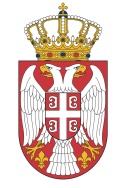 ЦЕНТАР ЗА ИСТРАЖИВАЊЕ НЕСРЕЋА У САОБРАЋАЈУБеоградКОНКУРСНА ДОКУМЕНТАЦИЈАЈАВНА НАБАВКА УСЛУГА –  набавка услуга посредовања при организацији службених путовања у земљи и иностранству (куповина авио и других путних карата, резервација хотелског смештаја и др. пратеће услуге)ЈАВНА НАБАВКА МАЛЕ ВРЕДНОСТИЈН бр. 2/2020 фебруар 2020. годинеНа основу члана 39. ст. 1 и 61. Закона о јавним набавкама („Службени гласник РС”, бр. 124/12, 14/15 и 68/15, у даљем тексту: Закон), члана 6. Правилника о обавезним елементима конкурсне документације у поступцима јавних набавки и начину доказивања испуњености услова („Службени гласник РС”, број 86/15 и 41/19),  Одлуке о покретању поступка јавне набавке мале вредности, ЈН бр. 2/2020, брoj 404-00-11/2020-04-2 од 5. фебруара 2020. године  и Решења о образовању комисије за јавну набавку мале вредности, ЈН бр. 2/2020, број 404-00-11/2020-04-3 од  5. фебруара 2020. године, припремљена је:КОНКУРСНА ДОКУМЕНТАЦИЈАза јавну набавку мале вредности – набавка услуга посредовања при организацији службених путовања у земљи и иностранству (куповина авио и других путних карата, резервација хотелског смештаја и др. пратеће услуге)ЈН бр. 2/2020Конкурсна документација садржи:I  ОПШТИ ПОДАЦИ О ЈАВНОЈ НАБАВЦИ1. Подаци о наручиоцуНаручилац: Центар за истраживање несрећа у саобраћајуАдреса: Чакорска 6, 11000 БеоградИнтернет страница: www.cins.gov.rs2. Предмет јавне набавкеПредмет јавне набавке ЈН бр. 2/2020 су услуге посредовања при организацији службених путовања у земљи и иностранству за потребе Наручиоца.Под услугама организације путовања у земљи и иностранству, Наручилац, у предметној јавној набавци, подразумева обезбеђивање према појединачним захтевима Наручиоца: авио и других путних карата, хотелског смештаја, путног здравственог осигурања и др. пратеће услуге.3. Врста поступка јавне набавкеПредметна јавна набавка се спроводи у поступку јавне набавке мале вредности у складу са Законом и подзаконским актима којима се уређују јавне набавке.Назив и ознака из општег речника набавке: 6351000 – услуге путничких агенција и друге услуге.Поступак јавне набавке се спроводи у циљу закључења оквирног споразума са једним Понуђачем на период од годину дана.Вредност оквирних споразума износи 1.000.000,00 динара без ПДВ-а, односно 1.200.000.000,00 динара са ПДВ-ом.Вредност оквирног споразума обухвата: цене услуга обезбеђивања путних карата и хотелског смештаја, са свим зависним трошковима, путно здравствено осигурањe и др. пратеће услуге.Предмет оквирних споразума је утврђивање услова под којима се издају наруџбенице за организацију сваког конкретног путовања, а за услуге које су наведене у оквирном споразуму.Након закључења оквирног споразума, када настане потреба Наручиоца за конкретном организацијом путовања у земљи или иностранству, Наручилац изабраном понуђачу (даље: Понуђач) са којим је закључен оквирни споразум, а у циљу издавања наруџбенице, електронским путем упућује позив за подношење понуде, у коме су детаљно описани захтеви Наручиоца за услугама које су предмет наруџбенице.Конкурсна документација се може преузети на интернет страници Наручиоца www.cins.gov.rs  и на Порталу јавних набавки  www.portal.ujn.gov.rs4. Контакт (лице или служба) Лица за контакт:..................................................................................................Марија МалиновићЕ - mail адреса (или број факса):...............…................................marija.malinovic@cins.gov.rsРадно време Наручиоца је од 07:30 до 15:30 часова, сваког радног дана од понедељка до петка, у које време се и врши пријем електронске поште-поднесака (у смислу члана 63. став 2. и члана 149. став 3. ЗЈН). Сваки поднесак послат након означеног радног времена наручиоца (15:30 часова) сматра се да је примљен наредног радног дана у 07:30 часова.II ВРСТА, ТЕХНИЧКЕ КАРАКТЕРИСТИКЕ (СПЕЦИФИКАЦИЈЕ), КВАЛИТЕТ, КОЛИЧИНА И ОПИС ДОБАРА, РАДОВА ИЛИ УСЛУГА, НАЧИН СПРОВОЂЕЊА КОНТРОЛЕ И ОБЕЗБЕЂЕЊА ГАРАНЦИЈЕ КВАЛИТЕТА, РОК ИЗВРШЕЊА, МЕСТО ИЗВРШЕЊА ИЛИ ИСПOРУКЕ ДОБАРА, ЕВЕНТУАЛНЕ ДОДАТНЕ УСЛУГЕ И СЛ.Набавка услуга посредовања при организацији службених путовања у земљи и иностранству (куповина авио и других путних карта и резервација хотелског смештаја и др. пратеће услуге) обухвата:Посредовање у организацији и реализацији службених путовања у земљи и иностранству;Резервација и продаја авио (авио карте у економској класи) и других путних карата у земљи и иностранству;Посредовање и резервација хотелског смештаја у хотелима до 4*;Резервацију хотелског смештаја и/или превоза у вези са присуствовањем на семинарима, саветовањима, стручним скуповима, обукама, стручним усавршавањем ван седишта наручиоца, односно места рада запосленог, али тако да цене смештаја/превоза не могу бити веће од цена које нуде организатори семинара, саветовања, стручних скупова, обука и стручног усавршавања, односно туристичке агенције са којима организатори сарађују;Давање  информација о реду вожње и ценама путних карата и хотелског смештаја;Достављање понуда са најповољнијим решењем организације путовања и најнижом расположивом ценом у време вршења резервације;Достављање више опција за превоз и више понуда за хотелски смештај на сваки конкретан писани захтев наручиоца, уз писано образложење ако је достављена  само једну опција односно понуда;Давање наручиоцу информација о условима отказа, односно трошковима које је прописао крајњи извршилац услуге;Доступност  за пријем захтева 365 дана у години, 168 сати недељно;Преузимање обавезе организације превоза и смештаја и њиховог плаћања, а након тога испостављање рачуна наручиоцу;Преузимање обавезе организације путног осигурања и њиховог плаћања, а након тога испостављање рачуна наручиоцу;Достављање авио и других путних карата и резервација/ваучера за хотелски смештај/ ваучера за трансфер/полиса путног здравственог осигурања  на е-маил наручиоца а који ће бити наведен у сваком позиву за подношење понуде за издавање наруџбенице, а уколико то није могуће, непосредно на адресу: Центар за истраживање несрећа у саобраћају, Чакорска 6, Београд;Поступање по евентуалним примедбама корисника услуга у погледу недостатака на име квалитета и цене за пружене услуге.***Оквирне дестинације за које је потребно обезбедити пружање услуга које су предмет ове јавне набавке у иностранству су: Тулуз, Лисабон, Мадрид, Брисел, Амстердам, Сингапур, Букурешт, Валета, Монтреал, Париз, Лондон и друге дестинације у свету.Оквирне дестинације за које је потребно обезбедити пружање услуга које су предмет ове јавне набавке у земљи су: Палић, Врњачка бања, Бања Ковиљача, Борско језеро, Златибор, Београд и друге дестинације у Србији.Понуђач је у обавези да у току трајања оквирног споразума, у зависности од потреба Наручиоца и на његов захтев, пружи услуге које су предмет оквирног споразума и за друге дестинације на било којој локацији у земљи и иностранству, које нису наведене у овој спецификацији, а које ће бити прецизно наведене у позиву за подношење понуде за издавање наруџбенице за организацију сваког конкретног путовања.Понуђач са којим је закључен оквирни споразум има обавезу доступности 365 дана у години. Под доступношћу Понуђача, Наручилац подразумева и пружање додатних и пратећих услуга у вези реализације путовања (помоћ при евентуалним ванредним дешавањима на путу, у случају хитности, непланирана замена авио карте и места боравка у нерадним данима или у случају празника или непланираних дешавања на путу, као и доступност Понуђача за решавање и других сличних непредвиђених догађаја који спречавају Наручиоца да реализује путовање како је планирано, а на које Наручилац нема утицаја).Када настане потреба Наручиоца за услугама које су предмет оквирног споразума, Наручилац ће Понуђачу са којим је закључен оквирни споразум, електронским путем упутити позив за подношење понуде за издавање наруџбенице за организацију сваког конкретног путовање, у коме ће дати конкретне захтеве у погледу дестинације и времена реализације путовања за које је потребно обезбедити превозне карте/хотелски смештај (нпр. дестинација, категоризација хотела, тип собе, врста услуге, трансфери, период трајања путног здравственог осигурања и сл.).Понуђач је у целости одговоран за квалитет пружених услуга, а према важећим стандардима који се односе на услуге реализације превоза путника и смештаја путника.Понуђач је одговоран Наручиоцу за штету у случају да је до неизвршења обавеза из закљученог оквирног споразума и издате наруџбенице дошло његовом кривицом односно неизвршењем услуга у складу са пажњом доброг стручњакa.Евентуални захтеви Наручиоца за повраћај средстава у вези са пружањем услуга које су предмет ове јавне набавке, као и случајеви када услед објективних разлога (затворени аеродроми, отказани летови, затворене међудржавне границе и сл), Наручилац није могао користити услуге, Наручилац и Понуђач ће решавати споразумно, сходно важећим прописима који регулишу ову област и општим условима Понуђача и/или превозника и/или хотела.Под услугама обезбеђивања путних карата у земљи и иностранству подразумева се следеће:Понуђач је дужан да обезбеди карте за све врсте превоза путника (копнени, ваздушни, водни) за путовања у иностранству и земљи за потребе Наручиоца, што обухвата резервацију, куповину и доставу Наручиоцу авио карата у економској класи за све дестинације света, возних и аутобуских карата за међународни и међуградски превоз, као и осталих путних карата.Понуђач је дужан да буде на располагању Наручиоцу када је у питању давање информација о реду летења/реду вожње и ценама путних карата и понуди најнижу расположиву цену у време вршења резервације.Понуђач се обавезује да у понуди коју доставља на позив Наручиоца за резервацију путних карата, предложи најмање три опције које се односе на нпр. директан лет, лет са преседањем, понуда више авиопревозника, понуде са различитим временима чекања између преседања, најкраћа рута, најбржа рута и сл). Уколико Понуђач не достави најмање три опције, неопходно је да достави образложење у писменом облику.У случају отказивања лета услед временских непогода или другог узрока, а уколико авио компанија није у могућности да благовремено обезбеди други лет, Понуђач је дужан да преузме обавезу збрињавања путника и обезбеђивања лета од стране друге авио компаније.Под услугама обезбеђивања хотелског смештаја на путовањима у земљи и иностранству подразумева се следеће:Понуђач је дужан да обезбеди хотелски смештај за путовања у земљи и иностранству за потребе Наручиоца, што обухвата резервацију смештаја у хотелима који зависно од  дестинације и потребе Наручиоца могу бити категорисани до 4* .У случају потребе да се унапред резервише смештај у хотелу, Понуђач се обавезује да преузме обавезе око организације смештаја и плаћања, а након тога испостави рачун Наручиоцу. Додатни параметар који је Понуђач потребно да узме у обзир приликом избора хотелског смештаја је бесплатан wi-fi доступан у холу и собама хотелског смештаја. Цена боравишне таксе мора бити урачуната у цену хотелског смештаја. Смештај, по захтеву Наручиоца, може бити на бази: ноћење са доручком/преноћиште, у једнокреветним, двокреветним или трокреветним собама (конкретне потребе Наручиоца биће исказане у позиву за подношење понуде за издавање наруџбенице).Понуђач се обавезује да у понуди коју доставља на позив Наручиоца за резервацију хотелског смештаја, предложи најмање три опције које се односе на хотеле у близини крајње дестинације службеног путовања - места одржавања догађаја које је повод службеном путовању (састанак, конференција, обука, радионица и сл.). Уколико Понуђач не достави најмање три опције, неопходно је да достави образложење у писменом облику, осим ако организатор догађаја није обезбедио већ повлашћене цене хотелског смешаја за пријављене учеснике.Наручилац задржава право да захтева обезбеђење полисе путног здравственог осигурања, што је Понуђач у обавези да му обезбеди.Цене путних карата, хотелског смештаја морају бити исказане у динарима са свим трошковима (трошкови услуге резервације – издавања карата, осигурања, аеродромске таксе, боравишне таксе и сл.).Понуђач је дужан да савесно врши избор превозника и хотелског смештаја и предметне услуге врши стручно и квалитетно, у свему према важећим прописима и професионалним стандардима струке за ове врсте услуга и захтевима из спецификације (описа услуге) ове јавне набавке.Наручилац за све време трајања оквирног споразума задржава право да врши проверу цене авионских/аутобуских карата и других путних карата/хотелског смештаја за тражене дестинације службених путовања и код других понуђача/превозника/хотела на тржишту. Уколико Наручилац приликом провере цена утврди да се набавка карата и/или хотелског смештаја може извршити по нижим ценама, Наручилац може захтевати од Понуђача да му обезбеди понуду по нижим ценама, што је Понуђач дужан да учини.У случају када су цене исказане у страној валути, Понуђач ће извршити прерачунавање у динаре користећи званични средњи курс Народне банке Србије на дан достављања конкретне понуде, а Наручилац задржава право провере прорачуна истих.Оквирни број услуга ће бити приказан у обрасцу структуре цене. Оквирни споразум ће бити закључен на вредност од 1.000.000,00 динара без ПДВ-а, што одговара процењеној вредности јавне набавке. Износ који се добије у понуди, ће служити само као начин да се примени критеријум, односно рангирају пристигле понуде. Из наведеног следи да Наручилац нема обавезу да на основу оквирног споразума изда наруџбеницу изабраном понуђачу, већ исте ће издавати само у случају да постоје потребе за предметом набавке, у току трајања оквирног споразума и највише до његове вредности.Дакле, цена (укупна без ПДВ-а,) коју понуђачи нуде у својим понудама ће само бити начин да се примени критеријум, односно пристигле понуде рангирају, што значи да ако укупна цена буде прелазила процењену вредност јавне набавке то неће бити разлог нити за примену изузетка (чл. 107. ст. 4. ЗЈН), нити за обуставу поступка ове јавне набавке јер ће се предметне услуге реализовати по потребама и то највише до вредности оквирног споразума.Наруџбенице из оквирног споразума ће бити издаване по потреби наручиоца, поштујући непредвидивост у смислу броја и врсте услуга. Захтеви у погледу начина, рока и услова плаћања.Рок плаћања је не краћи од 30 и не дужи од 45 дана од дана службеног пријема исправног рачуна од Понуђача, сукцесивно,  по извршењу сваке појединачне услуге.Фактурисање и плаћање услуга биће само за стварно извршене услуге.Плаћање се врши уплатом на рачун Понуђача.Понуђачу није дозвољено да захтева аванс.У случају да је понуђач навео дужи рок плаћања од максимално прописаног исто се неће сматрати битним недостатком и тумачиће се као да је понудио рок плаћања од 45 дана, те ће се тако и третирати приликом евентуалне примене резервног критеријума.ПДВ (порез на додату вредност) ће се регулисати сходно Закону о порезу на додату вредност (''Службени гласник РС'', бр. 84/04 , 86/04 - исправка, 61/05, 61/07, 93/12, 108/13, 68/14 - др. закон, 142/14. 5/15 - усклађени дин. изн, 83/15, 5/2016 - усклађени дин. изн., 108/2016, 7/2017 - усклађени дин. изн, 13/2017, 13/2019 - усклађени дин. изн. и 30/2019).Посебна напомена и поука понуђачима у вези пореског третмана предметне услуге:Порески третман предметне услуге је јако битан посматрајући из угла ЗЈН, пре свих, јер исти обавезује наручиоце да рангирање понуда, када је цена у питању, морају извршити узимајући у обзир цене без пореза на додату вредност. Са друге стране, порески третман туристичке услуге је специфичан и посебно нормиран у ЗПДВ, те Комисија за јавну набавку наручиоца сматра корисним поуку понуђачима како и на који начин требају извршити порески третман својих услуга како би се одржала једнакост понуђача, а са друге стране, све чинило у складу са позитивним прописима Републике Србије, на шта су обавезни сви чиниоци, пре свега на територији, исте.Први корак свакако јесте ЗПДВ, односно, пре свих члан 35. ЗПДВ који гласи:Туристичка агенцијаЧлан 35.Туристичком агенцијом, у смислу овог закона, сматра се обвезник који путницима пружа туристичке услуге и у односу на њих иступа у своје име, а за организацију путовања прима добра и услуге других обвезника које путници непосредно користе (у даљем тексту: претходне туристичке услуге). Туристичке услуге које пружа туристичка агенција сматрају се, у смислу овог закона, јединственом услугом. Место вршења јединствене туристичке услуге утврђује се у складу са чланом 12. ст. 1. и 2. овог закона. Основица јединствене туристичке услуге коју пружа туристичка агенција је износ који представља разлику између укупне накнаде коју плаћа путник и стварних трошкова које туристичка агенција плаћа за претходне туристичке услуге, уз одбитак ПДВ који је садржан у тој разлици. У случајевима из члана 5. став 4. овог закона, као укупна накнада у смислу става 4. овог члана сматра се вредност из члана 18. овог закона. Туристичка агенција може да утврди основицу у складу са ст. 4. и 5. овог члана за групе туристичких услуга или за све туристичке услуге пружене у току пореског периода. Туристичка агенција за туристичке услуге из става 1. овог члана не може да исказује ПДВ у рачунима или другим документима и нема право на одбитак претходног пореза на основу претходних туристичких услуга које су јој исказане у рачуну.Као што је то наведено у ставу 2. Законодавац туристичку услугу у смислу ЗПДВ сматра јединственом услугом, што даље значи да таква услуга обавезно садржи претходне туристичке услуге, што је појашњено у ставу 3. где је јасно наведен начин одређивања пореске основице и то тако што се од укупних трошкова које плаћа путник (што одговара цени са пдв-ом у смислу ЗЈН) одбију сви трошкови за претходне туристичке услуге (фактуре по добављачима за: превоз, смештај, исхрана, осигурање...), па се од добијеног износа одбије 20% (дељењем цифре са 120%), те добије пореска основица. Дакле, за агенцију-организатора туристичких путовања, битно је познавање структуре туристичког аранжмана. Структура туристичког аранжмана је скуп елемената од којих је сачињен аранжман. Елементи аранжмана су: смештај, исхрана, (виза), превоз, туристички водич, обилазак културних добара, друге активности и у овом случају елементи који су тражени конкурсном документацијом. Када понуђач све то дефинише и сортира у претходну услугу-услугу по фактури, остатак би требало да представља агенцијску провизију (која одговара износу пореске основице), тачније обрачун за продају јединствене туристичке услуге, на коју би фактички и једино требала да се обрачуна пореска стопа пдв-а од 16,667%.За другачији третман предметне услуге сваки понуђач мора да достави појашњење истог уз понуду, уз навођење извора (прописа) на којем тај третман темељи. У случају да то не учини (а и када учини то на неодговарајући и/или непотпун начин), Комисија за јавну набавку може тог понуђача у случају да из достављеног не може са сигурношћу утврдити да ли такав порески третман јесте у складу са позитивним прописима, у складу са чланом 93. став 1. ЗЈН затражити структуру услуге, те појашњење таквог пореског третмана и основа за исти. Комисија исто право задржава и када су сви други понуђачи у питању јер на исти начин може утврдити, у случају сумње, да ли је понуђач поступио приликом одређивања своје цене без и са пдв-ом у складу са позитивним прописима или не, те на тај начин евентуално остварио предност у односу на понуђаче који су то учинили у складу са позитивним прописима што је од суштинске важности за рангирање понуда, односно једнакост понуђача која као обавеза произилази из члана 12. ЗЈН.Све наведено произилази и у складу је са циљем и идејом ЗЈН која се састоји у томе да се пружи једнакост свим понуђачима без обзира на порески систем њега као физичког или правног лица или пак порески третман и стопу његових добара, услуга или радова, па се исти (понуђачи) рангирају када се њихове понуде упореде у вредностима без пдв-а.Цене су фиксне и неће се мењати за све време важења оквирног споразума, односно уговореног периода.Захтеви у погледу рока извршења услугеПонуђач се обавезује да ће извршити резервацију (куповину) авио и других путних карата, резервацију (куповину) хотелског смештаја, куповину путног здравственог осигурања - у траженом броју и у одговарајуће време, као и испоруку путем мејла, у року који није краћи од 2 сата ни дужи од 24 сата  од момента пријема наруџбенице путем мејла. У случају да испорука електронским путем није могућа, Понуђач се обавезује да изврши испоруку путних карата/ваучера за транфер/хотел и полиса путног осигурања непосредно на адрeсу: Центар за истраживање несрећа у саобраћају, Чакорска 6, Београд.Понуде са роком испоруке авио и других путних карата/резервација за хотелски смештај краћим од 2 сата, сматраће се неприхватљивим.Захтев у погледу рока важења понудеРок важења понуде не може бити краћи од 30 дана од дана отварања понуда.У случају истека рока важења понуде, наручилац је дужан да у писаном облику затражи од Понуђача продужење рока важења понуде.Понуђач који прихвати захтев за продужење рока важења понуде на може мењати понуду.III ТЕХНИЧКА ДОКУМЕНТАЦИЈА И ПЛАНОВИОва јавна набавка не садржи техничку документацију и планове.ОБАВЕЗНИ УСЛОВИПраво на учешће у поступку предметне јавне набавке има Понуђач који испуњава обавезне услове за учешће, дефинисане чланом 75. ЗЈН, а испуњеност обавезних услова за учешће у поступку предметне јавне набавке, Понуђач доказује на начин дефинисан у следећој табели, и то:ДОДАТНИ УСЛОВИПонуђач који учествује у поступку предметне јавне набавке мора испунити додатне услове за учешће у поступку јавне набавке, дефинисане овом конкурсном документацијом, а испуњеност додатних услова Понуђач доказује на начин дефинисан у наредној табели, и то:УПУТСТВО КАКО СЕ ДОКАЗУЈЕ ИСПУЊЕНОСТ УСЛОВАИспуњеност обавезних услова за учешће у поступку предметне јавне набавке наведних у табеларном приказу обавезних услова под редним бројем 1, 2, 3. 4 и 5, и  додатних услова за учешће у поступку предметне јавне набавке наведних у табеларном приказу додатних услова под редним бројем 1 и 2, у складу са чл. 77. ст. 4. ЗЈН, Понуђач доказује достављањем ИЗЈАВЕ (Образац 5. и Образац 6. у поглављу VI ове конкурсне документације), којом под пуном материјалном и кривичном одговорношћу потврђује да испуњава услове за учешће у поступку јавне набавке из чл. 75. ст. 1. тач. 1), 2), 3) и 5), чл. 75. ст. 2. и чл. 76. ЗЈН, дефинисане овом конкурсном документацијом.Испуњеност обавезног услова из члана 75. став 1. тачка 4), поред Изјаве доказује се достављањем копије важеће лиценце – решење Регистратора туризма.Уколико Понуђач подноси понуду са подизвођачем, у складу са чланом 80. ЗЈН, подизвођач мора да испуњава обавезне услове из члана 75. став 1. тач. 1) до 5) ЗЈН. У том случају Понуђач је дужан да за подизвођача достави ИЗЈАВУ подизвођача (Образац 7. у поглављу VI ове конкурсне документације), потписану од стране овлашћеног лица подизвођача и оверену печатом, а за испуњење обавезног услова из чл. 75. став 1. тач. 4) доставља копију важеће лиценце – решења Регистратора туризма.Уколико понуду подноси група Понуђача, сваки Понуђач из групе понуђача мора да испуни обавезне услове из члана 75. став 1. тач. 1) до 5) ЗЈН, а додатне услове испуњавају заједно. У том случају ИЗЈАВА (Образац 5 и Образац 6.. у поглављу VI ове конкурсне документације), мора бити потписана од стране овлашћеног лица сваког Понуђача из групе понуђача и оверена печатом. Понуђач је дужан да без одлагања писмено обавести наручиоца о било којој промени у вези са испуњеношћу услова из поступка јавне набавке, која наступи до доношења одлуке, односно закључења оквирног споразума, односно током важења оквирног споразума о јавној набавци и да је документује на прописани начин.Наручилац може пре доношења одлуке о додели оквирног споразума да затражи од Понуђача, чија је понуда оцењена као најповољнија, да достави копију доказа о испуњености услова, а може и да затражи на увид оригинал или оверену копију свих или појединих доказа о испуњености услова. Ако Понуђач у остављеном, примереном року који не може бити краћи од пет дана, не достави тражене доказе, наручилац ће његову понуду одбити као неприхватљиву. Уколико наручилац буде захтевао достављање доказа о испуњености обавезних и додатних услова за учешће у поступку предметне јавне набавке (свих или појединих доказа о испуњености услова), Понуђач ће бити дужан да достави:ОБАВЕЗНИ УСЛОВИЧл. 75. ст. 1. тач. 1) ЗЈН, услов под редним бројем 1. наведен у табеларном приказу обавезних услова – Доказ: Правна лица: Извод из регистра Агенције за привредне регистре, односно извод из регистра надлежног привредног суда; Предузетници: Извод из регистра Агенције за привредне регистре,, односно извод из одговарајућег регистра.Чл. 75. ст. 1. тач. 2) ЗЈН, услов под редним бројем 2. наведен у табеларном приказу обавезних услова – Доказ:Правна лица: 1) Извод из казнене евиденције, односно уверењe основног суда на чијем подручју се налази седиште домаћег правног лица, односно седиште представништва или огранка страног правног лица, којим се потврђује да правно лице није осуђивано за кривична дела против привреде, кривична дела против животне средине, кривично дело примања или давања мита, кривично дело преваре. Напомена: Уколико уверење Основног суда не обухвата податке из казнене евиденције за кривична дела која су у надлежности редовног кривичног одељења Вишег суда, потребно је поред уверења Основног суда доставити И УВЕРЕЊЕ ВИШЕГ СУДА на чијем подручју је седиште домаћег правног лица, односно седиште представништва или огранка страног правног лица, којом се потврђује да правно лице није осуђивано за кривична дела против привреде и кривично дело примања мита; 2) Извод из казнене евиденције Посебног одељења за организовани криминал Вишег суда у Београду, којим се потврђује да правно лице није осуђивано за неко од кривичних дела организованог криминала; 3) Извод из казнене евиденције, односно уверење надлежне полицијске управе МУП-а, којим се потврђује да законски заступник Понуђача није осуђиван за кривична дела против привреде, кривична дела против животне средине, кривично дело примања или давања мита, кривично дело преваре и неко од кривичних дела организованог криминала (захтев се може поднети према месту рођења или према месту пребивалишта законског заступника). Уколико Понуђач има више зсконских заступника дужан је да достави доказ за сваког од њих. Предузетници и физичка лица: Извод из казнене евиденције, односно уверење надлежне полицијске управе МУП-а, којим се потврђује да није осуђиван за неко од кривичних дела као члан организоване криминалне групе, да није осуђиван за кривична дела против привреде, кривична дела против животне средине, кривично дело примања или давања мита, кривично дело преваре (захтев се може поднети према месту рођења или према месту пребивалишта).Чл. 75. ст. 1. тач. 4) ЗЈН, услов под редним бројем 3. наведен у табеларном приказу обавезних услова  - Доказ: Уверење Пореске управе Министарства финансија да је измирио доспеле порезе и доприносе и уверење надлежне управе локалне самоуправе да је измирио обавезе по основу изворних локалних јавних прихода или потврду надлежног органа да се Понуђач налази у поступку приватизације.  Чл. 75. ст. 1. тач. 5) ЗЈН, услов под редним бројем 4. наведен у табеларном приказу обавезних услова – Доказ: Лиценца (решење) коју издаје Регистратор туризма у складу са чланом 51. Закона о туризму („Службени гласник РС бр. 36/09, 88/10, 99/11-др.закон, 93/12 и 84/15);Докази не могу бити старији од два месеца пре отварања понуда.ДОДАТНИ УСЛОВИКадровски капацитет, услов под редним бројем 1. наведен у табеларном приказу додатних услова – Доказ:- Доказ о оспособљености у виду важеће лиценце (фотокопија) за међународног агента или друго правно ваљани доказ о оспособљености (завршеном курсу)- За сва наведена лица је потребно доставити правни основ радног ангажовања у виду копија уговора о раду или копија уговора о привременим и повременим пословима или копија другог правног основа у складу са ЗоР.- Уз правни основ ангажовања неопходно је доставити М обрасце (ознака подобразаца зависи од основа ангажовања па у складу са тим и доставити исти) за сва лица или други правно вањани доказ да је пријава запосленог извршена у складу са позитивним прописима.- У случају да понуђач нема одговарајући М образац, уз фотокопију наведеног уговора мора поднети доказ да је пријаву на обавезно социјално осигурање, односно своје обавезе у вези са наведеним, извршио (ће извршити) у складу са чланом 35. став 2. ЗоР, без обзира на основ ангажовања.- Наручилац ће као доказ квалификације прихватити и фотокопије радних књижица или извод из регистра или који други правни основ квалификације у складу са ЗоР и посебним прописима- Наручилац (Комисија за предметну јавну набавку) задржава право да у фази стручне оцене понуда у складу са ингеренцијама додељеним чланом 93. ЗЈН изврши истраживање и/или упути директан захтев за појашњење надлежним органима и/или сертификацијским телима, а све ради провере и помоћи у законитој стручној оцени понуда.2. Технички капацитет докази:- Достављена фотокопија важеће дозволе за приступ једном од водећих резервационих система (Amadeus, Gallileo, Saber, Worldspan) или другим доказом издатим од овлашћеног лица да понуђач користи њихов резервациони систем.V КРИТЕРИЈУМ ЗА ИЗБОР НАЈПОВОЉНИЈЕ ПОНУДЕ	1. Критеријум за доделу оквирног споразумаИзбор најповољније понуде наручилац ће извршити применом критеријума „најнижа понуђена цена”. Приликом оцене понуда као релевантна узимаће се укупна понуђена цена без ПДВ –а.2. Елементи критеријума, односно начин на основу којих ће наручилац извршити доделу оквирног споразума у ситуацији када постоје две или више понуда са истом понуђеном ценомУколико две или више понуда имају исту најнижу понуђену цену, као најповољнија биће изабрана понуда оног Понуђача који је понудио краћи рок испоруке у оквиру рока који захтеван овом конкурсном документацијом. У случају истог понуђеног рока испоруке, као најповољнија биће изабрана понуда оног Понуђача који је понудио дужи рок плаћања, у оквиру рока који је захтеван овом конкурсном документацијом.Уколико ни након примене горе наведеног резервног елемента критеријума није могуће донети одлуку о додели оквирног споразума, наручилац ће оквирни споразум доделити Понуђачу који буде извучен путем жреба. Наручилац ће писмено обавестити све понуђаче који су поднели понуде о датуму када ће се одржати извлачење путем жреба. Жребом ће бити обухваћене само оне понуде које имају једнаку најнижу понуђену цену, исти рок испоруке и исти рок плаћања. Извлачење путем жреба наручилац ће извршити јавно, у присуству понуђача, и то тако што ће називе понуђача исписати на одвојеним папирима, који су исте величине и боје, те ће све те папире ставити у провидну кутију одакле ће извући само један папир. Понуђачу чији назив буде на извученом папиру ће бити додељен оквирни споразум. Понуђачима који не присуствују овом поступку, наручилац ће доставити записник извлачења путем жреба.VI  ОБРАСЦИ КОЈИ ЧИНЕ САСТАВНИ ДЕО ПОНУДЕСаставни део понуде чине следећи обрасци:1. Образац понуде (Образац 1)2. Образац струкуре понуђене цене са упутством како да се попуни (Образац 2)3. Образац трошкова припреме понуде (Образац 3)4. Образац изјаве о независној понуди (Образац 4)5. Образац изјаве о поштовању обавеза из члан 75. став 2. ЗЈН (Образац 5)6. Образац изјаве о испуњености додатног услова за учешће у поступку јавне набавке из члана 76. ЗЈН (Образац 6)7. Образац изјаве подизвођача о испуњености услова за учешће у поступку јавне набавке – чл. 75 ЗЈН, наведених овом конкурсном документацијом (Образац 7)8. Копија важеће лиценце – решења Регистратора туризмаОБРАЗАЦ 1Понуда бр ________________ од __________________ за јавну набавку _____________________(навести предмет јавне набавке), ЈН бр. ____ 1)ОПШТИ ПОДАЦИ О ПОНУЂАЧУ2) ПОНУДУ ПОДНОСИ: Напомена: заокружити начин подношења понуде и уписати податке о подизвођачу, уколико се понуда подноси са подизвођачем, односно податке о свим учесницима заједничке понуде, уколико понуду подноси група понуђача3) ПОДАЦИ О ПОДИЗВОЂАЧУ 	Напомена: Табелу „Подаци о подизвођачу” попуњавају само они понуђачи који подносе  понуду са подизвођачем, а уколико има већи број подизвођача, потребно је да се наведени образац копира у довољном броју примерака, да се попуни и достави за сваког подизвођача.4) ПОДАЦИ О УЧЕСНИКУ  У ЗАЈЕДНИЧКОЈ ПОНУДИНапомена: Табелу „Подаци о учеснику у заједничкој понуди” попуњавају само они понуђачи који подносе заједничку понуду, а уколико има већи број учесника у заједничкој понуди од места предвиђених у табели, потребно је да се наведени образац копира у довољном броју примерака, да се попуни и достави за сваког понуђача који је учесник у заједничкој понуди.5) ОПИС ПРЕДМЕТА УСЛУГЕ И ЦЕНА                Датум                                                                                          Понуђач______________________                                                       _____________________Напомене: Образац понуде понуђач мора да попуни, овери печатом и потпише, чиме потврђује да су тачни подаци који су у обрасцу понуде наведени. Уколико понуђачи подносе заједничку понуду, група понуђача може да се определи да образац понуде потписују и печатом оверавају сви понуђачи из групе понуђача или група понуђача може да одреди једног понуђача из групе који ће попунити, потписати и печатом оверити образац понуде.Уколико је предмет јавне набавке обликован у више партија, понуђачи ће попуњавати образац понуде за сваку партију посебно.ОБРАЗАЦ 2ОБРАЗАЦ СТРУКТУРЕ ЦЕНЕ СА УПУТСТВОМ КАКО ДА СЕ ПОПУНИ*цене траженог хотелског смештаја су за период од 1. маја 2020. до 31. октобра 2020. године, изабрани понуђач  фактурисаће предметне услуге само у случају стварно тражених и  извршених услуга у траженом периоду у складу са ценама из прихваћене понудеУколико се на понуђене услуге не обрачунава порез на додату вредност, овде навести по ком основу (Закон, члан закона и сл.) 	.УПУТСТВО ЗА ПОПУЊАВАЊЕ ОБРАСЦА СТРУКТУРЕ ПОНУЂЕНЕ ЦЕНЕ:Понуђач треба да попуни Образац структуре цене на следећи начин:у колони 4 - „јединична цена без ПДВ-а“ уписати колико износи цена без ПДВ-а, по особи, за сваку од услугау колони 5 – „јединична цена са ПДВ-ом“ уписати колико износи цена са ПДВ-ом, по особи, за сваку од услуга. Уколико се на понуђене услуге не обрачунава порез на додату вредност, уписати исти износ јединичне цене без и са ПДВ-ом,у колони 6 – „укупна цена без ПДВ-а“ уписати колико износи укупна цена без ПДВ-а за сваку од услуга и за тражену оквирну количину услугау колони 7 – „укупна цена са ПДВ-ом“ уписати колико износи укупна цена са ПДВ-ом, за сваку од услуга и за тражену количину услуга. Уколико се на понуђене услуге не обрачунаца порез на додату вредности, уписати исти износ укупне цене без и са ПДВ-омНа крају Обрасца структуре понуђене цене, у ред ,,УКУПНО“, уписује се укупна цена услуга за све позиције (за тражени оквирни број услуга по особи) која представља збир укупних цена без и са ПДВ-ом из колона 6 и 7. Уколико се на понуђене услуге не обрачунава порез на додату вредност уписати исти износ укупне цене без и са ПДВ-ом.                Датум                                                                                                    Понуђач______________________                                                                     _____________________ОБРАЗАЦ 3ОБРАЗАЦ ТРОШКОВА ПРИПРЕМЕ ПОНУДЕУ складу са чланом 88. став 1. Закона, понуђач__________________________ [навести назив понуђача], доставља укупан износ и структуру трошкова припремања понуде, како следи у табели:Трошкове припреме и подношења понуде сноси искључиво понуђач и не може тражити од наручиоца накнаду трошкова.Ако је поступак јавне набавке обустављен из разлога који су на страни наручиоца, наручилац је дужан да понуђачу надокнади трошкове израде узорка или модела, ако су израђени у складу са техничким спецификацијама наручиоца и трошкове прибављања средства обезбеђења, под условом да је понуђач тражио накнаду тих трошкова у својој понуди.Напомена: достављање овог обрасца није обавезноОБРАЗАЦ 4ОБРАЗАЦ ИЗЈАВЕ О НЕЗАВИСНОЈ ПОНУДИУ складу са чланом 26. Закона, ________________________________________,                                                                             (Назив понуђача)даје: ИЗЈАВУ О НЕЗАВИСНОЈ ПОНУДИПод пуном материјалном и кривичном одговорношћу потврђујем да сам понуду у поступку јавне набавке...............................................................(навести предмет јавне набавке), бр...................................(навести редни број јавне), поднео независно, без договора са другим понуђачима или заинтересованим лицима.Напомена: у случају постојања основане сумње у истинитост изјаве о независној понуди, наручулац ће одмах обавестити организацију надлежну за заштиту конкуренције. Организација надлежна за заштиту конкуренције, може понуђачу, односно заинтересованом лицу изрећи меру забране учешћа у поступку јавне набавке ако утврди да је понуђач, односно заинтересовано лице повредило конкуренцију у поступку јавне набавке у смислу закона којим се уређује заштита конкуренције. Мера забране учешћа у поступку јавне набавке може трајати до две године. Повреда конкуренције представља негативну референцу, у смислу члана 82. став 1. тачка 2) Закона. Уколико понуду подноси група понуђача, Изјава мора бити потписана од стране овлашћеног лица сваког понуђача из групе понуђача.ОБРАЗАЦ 5ОБРАЗАЦ ИЗЈАВЕ О ПОШТОВАЊУ ОБАВЕЗА ИЗЧЛАН 75. СТАВ 2. ЗАКОНАУ вези члана 75. став 2. Закона о јавним набавкама, као заступник понуђача дајем следећу ИЗЈАВУ О ПОШТОВАЊУ ПРОПИСАПонуђач …..................................... [навести назив понуђача] у поступку јавне набавке...............................................................(навести предмет јавне набавке), бр...................................(навести редни број јавне), поштовао је обавезе које произлазе из важећих прописа о заштити на раду, запошљавању и условима рада, заштити животне средине и нема забрану обављања делатности која је на снази у време подношења понуде за предметну јавну набавку.Напомена:Изјаву о поштовању прописа морају да потпишу сви понуђачи и подизвођачи. Уколико понуду подноси група понуђача, ова изјава мора бити потписана од стране овлашћеног лица сваког понуђача из групе понуђача.Напомена: Ако понуђач подноси понуду за више партија може навести у самој Изјави да се односи на партије за које подноси понуду или да да ову Изјаву за сваку партију посебноОБРАЗАЦ 6ОБРАЗАЦ ИЗЈАВЕ ПОНУЂАЧА О ИСПУЊЕНОСТИ ОБАВЕЗНИХ И ДОДАТНИХ УСЛОВА ЗА УЧЕШЋЕ У ПОСТУПКУ ЈАВНЕ НАБАВКЕ – ЧЛ. 75. и 76. ЗЈНПод пуном материјалном и кривичном одговорношћу, као заступник понуђача, дајем следећуИ З Ј А В УПонуђач  _____________________________________________[навести назив понуђача] у поступку јавне набавке ...........................................................(навести предмет јавне набавке), број------------------------(навести редни број јавне набавке), испуњава све услове из члана 75. Закона, односно услове дефинисане конкурсном документацијом за предметну јавну набавку, и то:Понуђач је регистрован код надлежног органа, односно уписан у одговарајући регистар (чл. 75. ст.1. тач.1) ЗЈН);Понуђач и његов законски заступник нису осуђивани за неко од кривичних дела као члан организоване криминалне групе, да није осуђиван за кривична дела против привреде, кривична дела против животне средине, кривично дело примања или давања мита, кривично дело преваре(чл. 75. ст. 1. тач.2) ЗЈН);Понуђач је измирио доспеле порезе, доприносе и друге јавне дажбине у складу са прописима Републике Србије (или стране државе када има седиште на њеној територији) (чл. 75. ст. 1. тач. 4) ЗЈН);Понуђач има важећу дозволу надлежног органа за обављање делатности која је предмет јавне набавке (члан 75. став 1. тачка 5. Закона) – важећу лиценцу (решење) коју издаје Регистратор туризма у складу са чланом 51. Закона о туризму („Службени гласник РС”, бр. 36/09, 88/10, 99/11-др.закон, 93/12, 84/15 и 83/18 – др. закон) –  копија у прилогуПонуђач испуњава додатне услове: кадровски и технички капацитет:Понуђач има најмање 3 радно или уговорно ангажована лица која имају завршен одговарајући курс за међународног путничког агента, а која ће бити одговорна за извршење оквирног споразума и квалитет пружених услуга;Понуђач користи најмање један од водећих међународних резервационих система авионских карата са приступом базама података водећих авио компанија (Amadeus, Galileo, Saber, Worldspan).Прилог: копија важеће лиценце – решења Регистратора туризма.Место:_____________                                                            Понуђач:Датум:_____________                                                _____________________    ОБРАЗАЦ 7ОБРАЗАЦ ИЗЈАВЕ ПОДИЗВОЂАЧА О ИСПУЊЕНОСТИ ОБАВЕЗНИХ УСЛОВА ЗА УЧЕШЋЕ У ПОСТУПКУ ЈАВНЕ НАБАВКЕ – ЧЛ. 75. ЗЈНПод пуном материјалном и кривичном одговорношћу, као заступник подизвођача, дајем следећуИ З Ј А В УПодизвођач  _____________________________________________[навести назив подизвођача] у поступку јавне набавке ...........................................................(навести предмет јавне набавке), број------------------------(навести редни број јавне набавке), испуњава све услове из члана 75. Закона, односно услове дефинисане конкурсном документацијом за предметну јавну набавку, и то:Подизвођач је регистрован код надлежног органа, односно уписан у одговарајући регистар (чл. 75. ст.1. тач.1) ЗЈН);Подизвођач и његов законски заступник нису осуђивани за неко од кривичних дела као члан организоване криминалне групе, да није осуђиван за кривична дела против привреде, кривична дела против животне средине, кривично дело примања или давања мита, кривично дело преваре(чл. 75. ст. 1. тач.2) ЗЈН);Подизвођач је измирио доспеле порезе, доприносе и друге јавне дажбине у складу са прописима Републике Србије (или стране државе када има седиште на њеној територији) (чл. 75. ст. 1. тач. 4) ЗЈН);Подизивођач има важећу дозволу надлежног органа за обављање делатности која је предмет јавне набавке (члан 75. став 1. тачка 5. Закона) – важећу лиценцу (решење) коју издаје Регистратор туризма у складу са чланом 51. Закона о туризму („Службени гласник РС”, бр. 36/09, 88/10, 99/11-др.закон, 93/12, 84/15 и 83/18 – др. закон) –  копија у прилогуПрилог: копија важеће лиценце – решења Регистратора туризма.Место:_____________                                                            Подизвођач:Датум:_____________                                                _____________________    Напомена: Уколико понуђач подноси понуду са подизвођачем, Изјава мора бити потписана од стране овлашћеног лица подизвођача.VII УПУТСТВО ПОНУЂАЧИМА КАКО ДА САЧИНЕ ПОНУДУ	 1. ПОДАЦИ О ЈЕЗИКУ НА КОЈЕМ ПОНУДА МОРА ДА БУДЕ САСТАВЉЕНАПонуда мора бити у писаном облику, на српском језику, оригинал, на преузетим обрасцима из Конкурсне документације, јасна и недвосмислена. Понуђач гарантује да је понуда коју подноси дата на основу Конкурсне документације коју је преузео са Портала јавних набавки, односно интернет странице Наручиоца, са оним садржајем који је на наведеним интернет страницама објављен, непромењеног садржаја.2. НАЧИН ПОДНОШЕЊА ПОНУДАПонуда се припрема на обрасцима и моделу оквирног споразума, који су саставни део Конкурсне документације.Понуђач понуду подноси непосредно или путем поште у затвореној коверти или кутији, затворену на начин да се приликом отварања понуда може са сигурношћу утврдити да се први пут отвара. На полеђини коверте или на кутији навести назив и адресу Понуђача. У случају да понуду подноси група понуђача, на коверти је потребно назначити да се ради о групи понуђача и навести називе и адресу свих учесника у заједничкој понуди.Понуду доставити на адресу: Центар за истраживање несрећа у саобраћају, Чакорска 6, 11000 Београд, са назнаком: ,,Понуда за јавну набавку мале вредности – набавка услуга посредовања при организацији службених путовања у земљи и иностранству (куповина авио и других путних карата, резервација хотелског смештаја и др. пратеће услуге), ЈН бр. 2/2020 - НЕ ОТВАРАТИ”. Понуда се сматра благовременом уколико је примљена од стране наручиоца до 18. фебруара 2020. године до 12.30 часова . Наручилац ће, по пријему одређене понуде, на коверти, односно кутији у којој се понуда налази, обележити време пријема и евидентирати број и датум понуде према редоследу приспећа. Уколико је понуда достављена непосредно наручилац ће Понуђачу предати потврду пријема понуде. У потврди о пријему наручилац ће навести датум и сат пријема понуде. Понуда коју наручилац није примио у року одређеном за подношење понуда, односно која је примљена по истеку дана и сата до којег се могу понуде подносити, сматраће се неблаговременом. Неблаговремну понуду наручилац ће по окончању поступка вратити неотворену Понуђачу, с назнаком да је поднета неблаговремено.Понуда мора да садржи оверен и потписан:1. Образац понуде (Образац 1)2. Образац струкуре понуђене цене са упутством како да се попуни (Образац 2)3. Образац трошкова припреме понуде (Образац 3)4. Образац изјаве о независној понуди (Образац 4)5. Образац изјаве о поштовању обавеза из члан 75. став 2. ЗЈН (Образац 5)6. Образац изјаве понуђача о испуњености обавезних и додатних услова за учешће у поступку јавне набавке из члана 75. и 76. ЗЈН (Образац 6)7. Образац изјаве подизвођача о испуњености услова за учешће у поступку јавне набавке – чл. 75 ЗЈН, наведених овом конкурсном документацијом (Образац 7)8. Модел оквирног споразума;9. Копија важеће лиценце – решења Регистратора туризма.3. ПОНУДА СА ВАРИЈАНТАМАПодношење понуде са варијантама није дозвољено.4. НАЧИН ИЗМЕНЕ, ДОПУНЕ И ОПОЗИВА ПОНУДЕУ року за подношење понуде Понуђач може да измени, допуни или опозове своју понуду на начин који је одређен за подношење понуде.Понуђач је дужан да јасно назначи који део понуде мења односно која документа накнадно доставља. Измену, допуну или опозив понуде треба доставити на адресу: Центар за истраживање несрећа у саобраћају, Чакорска 6, 11000 Београд, са назнаком:„Измена, допуна или опозив понуде за јавну набавку мале вредности -  набавка услуга посредовања при организацији службених путовања у земљи и иностранству (куповина авио и других путних карата, резервација/куповина хотелског смештаја и др. пратеће услуге), ЈН бр. 2/2020 - НЕ ОТВАРАТИ”. На полеђини коверте или на кутији навести назив и адресу Понуђача. У случају да понуду подноси група понуђача, на коверти је потребно назначити да се ради о групи понуђача и навести називе и адресу свих учесника у заједничкој понуди.По истеку рока за подношење понуда Понуђач не може да повуче нити да мења своју понуду.5. УЧЕСТВОВАЊЕ У ЗАЈЕДНИЧКОЈ ПОНУДИ ИЛИ КАО ПОДИЗВОЂАЧ Понуђач може да поднесе само једну понуду. Понуђач који је самостално поднео понуду не може истовремено да учествује у заједничкој понуди или као подизвођач, нити исто лице може учествовати у више заједничких понуда.У Обрасцу понуде (поглавље VI), Понуђач наводи на који начин подноси понуду, односно да ли подноси понуду самостално, или као заједничку понуду, или подноси понуду са подизвођачем.6. ПОНУДА СА ПОДИЗВОЂАЧЕМУколико Понуђач подноси понуду са подизвођачем/има, дужан је да у Обрасцу понуде наведе да ће извршење набавке делимично поверити подизвођачу/има и проценат укупне вредности набавке који ће поверити подизвођачу (који не може бити већи од 50%).Такође, у Моделу оквирног споразума потребно је навести и део предмета јавне набавке који ће Понуђач извршити преко подизвођача.Уколико Понуђач подноси понуду са подизвођачем/има, дужан је да у Обрасцу понуде наведе назив и седиште подизвођача.Уколико оквирни споразум буде закључен између Наручиоца и Понуђачa који  подноси понуду са подизвођачем, тај подизвођач ће бити наведен и у оквирном споразуму и у наруџбеници.Понуђач је дужан да за подизвођача/е достави доказе о испуњености обавезних услова који су наведени у поглављу IV конкурсне документације, у складу са упутством како се доказује испуњеност тих услова, Понуђач је дужан да Наручиоцу, на његов захтев, омогући приступ код подизвођача ради утврђивања испуњености услова.Понуђач у потпуности одговара Наручиоцу за извршење обавеза из поступка јавне набавке, односно за извршење уговорних обавеза, без обзира на број подизвођача.7. ЗАЈЕДНИЧКА ПОНУДАПонуду може поднети група понуђача.Уколико понуду подноси група понуђача, саставни део заједничке понуде мора бити споразум којим се понуђачи из групе међусобно и према наручиоцу обавезују на извршење јавне набавке, а који обавезно садржи податке из члана 81. става 4. тач. 1. и 2. и става 5. ЗЈН и то:1) податке о члану групе који ће бити носилац посла, односно који ће поднети понуду и који ће заступати групу понуђача пред наручиоцем и2) опис послова сваког од понуђача из групе понуђача у извршењу уговора.3) понуђачу који ће у име групе понуђача дати средство финансијског обезбеђења, 4) понуђачу који ће потписати модел оквирног споразума, оквирни споразум и појединачан уговор о јавној набавци или наруџбеницу и5) понуђачу који ће у име групе понуђача испостављати рачунеГрупа понуђача је дужна да достави све доказе о испуњености услова који су наведени у поглављу  IV конкурсне документације, у складу са упутством како се доказује испуњеност услова (Образац 5).Понуђачи из групе понуђача одговарају неограничено солидарно према наручиоцу. Задруга може поднети понуду самостално, у своје име, а за рачун задругара или заједничку понуду у име задругара.Ако задруга подноси понуду у своје име за обавезе из поступка јавне набавке и оквирном споразуму одговара задруга и задругари у складу са законом.Ако задруга подноси заједничку понуду у име задругара за обавезе из поступка јавне набавке и оквирног споразума неограничено солидарно одговарају задругари.8. НАЧИН И УСЛОВИ ПЛАЋАЊА, РОК ИСПОРУКЕ КАО И ДРУГЕ ОКОЛНОСТИ ОД КОЈИХ ЗАВИСИ ПРИХВАТЉИВОСТ  ПОНУДЕЗахтеви у погледу начина, рока и услова плаћања.Рок плаћања је не краћи од 30 и не дужи од 45 дана од дана службеног пријема исправног рачуна од Понуђача, сукцесивно,  по извршењу сваке појединачне услуге.Фактурисање и плаћање услуга биће само за стварно извршене услуге.Плаћање се врши уплатом на рачун Понуђача.Понуђачу није дозвољено да захтева аванс.Уколико је рок плаћања краћи или дужи од траженог, понуда ће бити одбијена као неприхватљива.Понуђач се обавезује да на фактури јасно разграничи цену своје услуге од цене авионске/аутобуске карте и друге путне карте, са свим пратећим трошковима (аеродромске таксе, осигурање и сл.), цену своје услуге од цене хотелског смештаја са свим пратећим трошковима (осигурање, боравишна такса и сл.) и путно здравствено осигурање.Понуђач је у обавези да фактуру региструје у Централном регистру фактура, приступом одговарајућој веб апликацији Управе за трезор у складу са Законом о роковима измирења новчаних обавеза у комерцијалним трансакцијама („Службени гласник РСˮ, бр. 119/12, 68/15 и 113/17) и Правилником о начину и поступку регистровања фактура, односно других захтева за исплату, као и начину вођења и садржају централног регистра фактура („Службени гласник РСˮ, број 7/18, 59/18 и 8/19).Фактура мора бити достављена Наручиоцу у року од 3 (три) радна дана од дана регистрације у Централном регистру фактура. Под даном пријема фактуре подразумева се дан (датум) када је фактура заведена код Наручиоца.Захтеви у погледу рока извршења услугеПонуђач се обавезује да ће извршити резервацију (куповину) авио и других путних карата, резервацију (куповину) хотелског смештаја, куповину путног здравственог осигурања -  у траженом броју и у одговарајуће време, као и испоруку путем мејла, у року који није краћи од 2 сата ни дужи од 24 сата  од момента пријема наруџбенице путем мејла. У случају да испорука електронским путем није могућа, Понуђач се обавезује да изврши испоруку путних карата/ваучера за транфер/хотел и полиса путног осигурања непосредно на адрeсу: Центар за истраживање несрећа у саобраћају, Чакорска 6, Београд.Понуде са роком испоруке авио и других путних карата/резервација за хотелски смештај краћим од 2 сата, сматраће се неприхватљивим.Захтев у погледу рока важења понудеРок важења понуде не може бити краћи од 30 дана од дана отварања понуда.У случају истека рока важења понуде, наручилац је дужан да у писаном облику затражи од Понуђача продужење рока важења понуде.Понуђач који прихвати захтев за продужење рока важења понуде на може мењати понуду.Остали захтевиТражене услуге ће се извршавати у обиму, количини и динамици које су у складу са потребама Наручиоца и које ће бити дефинисане у позиву за подношење понуде за издавање наруџбеница, које ће Наручилац упућивати Понуђачу са којим је закључен оквирни споразум.Понуђач се обавезује да ће за сваки писани позив Наручиоца за достављање понуде за издавање наруџбенице достави најмање 3 опције. Уколико се за сваки позив за достављање понуде за издавање наруџбенице не доставе тражене опција, неопходно је доставити образложење у писменом облику.У случају да понуђач не користи печат у пословању, односно не жели да користи печат приликом попуњавања образаца из предметне конкурсне документације, Наручилац ће поступити у складу са посебним прописом који уређује ту област – Законом о привредним друштвима ("Сл. гласник РС", бр. 36/2011, 99/2011, 83/2014 - др. закон, 5/2015, 44/2018 и 95/2018) и исто неће третирати као (битан) недостатак понуде. Такође, у складу са изменом Правилника (о обавезним елементима конкурсне документације), понуђач није обавезан да користи печат приликом сачињавања понуде, без обзира на упутства и места (м.п.) која су остављена за његову употребу. Најповољнији понуђач ће бити у обавези, уколико не користи печат у пословању са банком која му је издала средства обезбеђења, да о томе пружи одговарајући доказ (обавештење које је дао банци или споразум са банком или сл.) приликом предаје средстава обезбеђења у предметној јавној набавци.9. ВАЛУТА И НАЧИН НА КОЈИ МОРА ДА БУДЕ НАВЕДЕНА И ИЗРАЖЕНА ЦЕНА У ПОНУДИЦена мора бити исказана у динарима, са и без пореза на додату вредност, са урачунатим свим трошковима које Понуђач има у реализацији предметне јавне набавке, с тим да ће се за оцену понуде узимати у обзир цена без пореза на додату вредност.Цена је фиксна и не може се мењати. Ако је у понуди исказана неуобичајено ниска цена, наручилац ће поступити у складу са чланом 92. Закона.10.  ПОДАЦИ О ВРСТИ, САДРЖИНИ, НАЧИНУ ПОДНОШЕЊА, ВИСИНИ И РОКОВИМА ОБЕЗБЕЂЕЊА ИСПУЊЕЊА ОБАВЕЗА ИЗАБРАНОГ ПОНУЂАЧАИзабрани Понуђач је дужан да приликом закључења оквирног споразума, а најкасније у року од 10 дана од дана закључења оквирног споразума достави наручиоцу средство финансијског обезбеђења за добро извршење посла, и то:Бланко меницу за добро извршење посла, оверену, потписану од стране лица овлашћеног за заступање и регистровану у складу са чланом 47а Закона о платном прометну („Службени лист СРЈ”, бр. 3/02 и 5/03 и „Службени гласник РС” бр. 42/04, 62/06, 111/09 – др.закон, 31/11 и 139/14 -др.закон) и Одлуком о ближим  условима, садржини и начину вођења Регистра меница и овлашћења („Службени гласник РС”, бр. 56/11, 80/15, 76/16 и 82/17);Менично овлашћење да се меница у висини од 10% од вредности оквирног споразума без ПДВ-а, без сагласности изабраног Понуђача може поднети на наплату у року који траје 30 дана дуже од истека рока важности оквирног споразума, у случају неизвршења обавеза по закљученом оквирном споразуму; Потврду о регистрацији менице;Копију картона депонованих потписа код банке на којим се јасно виде депоновани потпис и печат изабраног Понуђача, оверен печатом банке са датумом овере, на старијом од 30 дана, од дана закључења оквирног споразума.Потпис овлашћеног лица на меници и меничном овлашћењима мора бити идентичан са потписом у картону депонованих потписа.Уколико изабрани Понуђач приликом закључења оквирног споразума, а најкасније у дефинисаним роковима од дана закључења оквирног споразума, не достави средство финансијског обезбеђења на начин и под условима из овог члана, Наручилац може раскинути оквирни споразум.У случају промене лица овлашћеног за заступање, менично овлашћење остаје на снази.По истеку рока у коме се меница може поднети на наплату Наручилац ће предметну меницу вратити на писани захтев изабраног Понуђача. 11. ЗАШТИТА ПОВЕРЉИВОСТИ ПОДАТАКА КОЈЕ НАРУЧИЛАЦ СТАВЉА ПОНУЂАЧИМА НА РАСПОЛАГАЊЕ, УКЉУЧУЈУЋИ И ЊИХОВЕ ПОДИЗВОЂАЧЕ Предметна набавка не садржи поверљиве информације које наручилац ставља на располагање.12. ДОДАТНЕ ИНФОРМАЦИЈЕ ИЛИ ПОЈАШЊЕЊА У ВЕЗИ СА ПРИПРЕМАЊЕМ ПОНУДЕЗаинтересовано лице може, у писаном облику, путем поште на адресу наручиоца Центра за истраживање несрећа у саобраћају, Чакорска бр. 6, 11000 Београд и електронске поште на e-mail: marija.malinovic@cins.gov.rs, тражити од наручиоца додатне информације или појашњења у вези са припремањем понуде, најкасније 5 дана пре истека рока за подношење понуде. Наручилац ће заинтересованом лицу у року од 3 (три) дана од дана пријема захтева за додатним информацијама или појашњењима конкурсне документације, одговор доставити у писаном облику и истовремено ће ту информацију објавити на Порталу јавних набавки. Додатне информације или појашњења упућују се са напоменом „Захтев за додатним информацијама или појашњењима конкурсне документације,  за јавну набавку мале вредности, набавка  услуге  посредовања при организацији службених путовања у земљи и иностранству (куповина авио и дргих путних карата, резервација/куповина хотелског смештаја и др. пратеће услуге), ЈН бр. 2/2020 - НЕ ОТВАРАТИ”. Ако наручилац измени или допуни конкурсну документацију 8 (осам) или мање дана пре истека рока за подношење понуда, дужан је да продужи рок за подношење понуда и објави обавештење о продужењу рока за подношење понуда. По истеку рока предвиђеног за подношење понуда наручилац не може да мења нити да допуњује конкурсну документацију. Тражење додатних информација или појашњења у вези са припремањем понуде телефоном није дозвољено. Комуникација у поступку јавне набавке врши се искључиво на начин одређен чланом 20. Закона.13. ДОДАТНА ОБЈАШЊЕЊА ОД ПОНУЂАЧА ПОСЛЕ ОТВАРАЊА ПОНУДА И КОНТРОЛА КОД ПОНУЂАЧА ОДНОСНО ЊЕГОВОГ ПОДИЗВОЂАЧА После отварања понуда наручилац може приликом стручне оцене понуда да у писаном облику захтева од Понуђача додатна објашњења која ће му помоћи при прегледу, вредновању и упоређивању понуда, а може да врши контролу (увид) код Понуђача, односно његовог подизвођача (члан 93. Закона). Уколико наручилац оцени да су потребна додатна објашњења или је потребно извршити контролу (увид) код Понуђача, односно његовог подизвођача, наручилац ће Добавља Понуђачу оставити примерени рок да поступи по позиву наручиоца, односно да омогући наручиоцу контролу (увид) код Понуђача, као и код његовог подизвођача. Наручилац може уз сагласност Понуђача да изврши исправке рачунских грешака уочених приликом разматрања понуде по окончаном поступку отварања. У случају разлике између јединичне и укупне цене, меродавна је јединична цена.Ако се Понуђач не сагласи са исправком рачунских грешака, наручилац ће његову понуду одбити као неприхватљиву. 14. КОРИШЋЕЊЕ ПАТЕНАТА И ОДГОВОРНОСТ ЗА ПОВРЕДУ ЗАШТИЋЕНИХ ПРАВА ИНТЕЛЕКТУАЛНЕ СВОЈИНЕ ТРЕЋИХ ЛИЦАНакнаду за коришћење патената, као и одговорност за повреду заштићених права интелектуалне својине трећих лица, сноси Понуђач.15. НАЧИН И РОК ЗА ПОДНОШЕЊЕ ЗАХТЕВА ЗА ЗАШТИТУ ПРАВА ПОНУЂАЧА СА ДЕТАЉНИМ УПУТСТВОМ О САДРЖИНИ ПОТПУНОГ ЗАХТЕВА Захтев за заштиту права може да поднесе Понуђач, односно свако заинтересовано лице које има интерес за доделу оквирног споразума у конкретном поступку јавне набавке и који је претрпео или би могао да претрпи штету због поступања наручиоца противно одредбама овог ЗЈН. Захтев за заштиту права подноси се наручиоцу, а копија се истовремено доставља Републичкој комисији за заштиту права у поступцима јавних набавки (у даљем тексту: Републичка комисија). Захтев за заштиту права се доставља наручиоцу непосредно, електронском поштом на e-mail: office@cins.gov.rs, или препорученом пошиљком са повратницом на адресу наручиоца, Чакорска 6, 11000 Београд.Захтев за заштиту права може се поднети у току целог поступка јавне набавке, против сваке радње наручиоца, осим ако ЗЈН није другачије одређено. О поднетом захтеву за заштиту права наручилац обавештава све учеснике у поступку јавне набавке, односно објављује обавештење о поднетом захтеву на Порталу јавних набавки и на интернет страници наручиоца, најкасније у року од два дана од дана пријема захтева. Захтев за заштиту права којим се оспорава врста поступка, садржина позива за подношење понуда или конкурсне документације сматраће се благовременим ако је примљен од стране наручиоца најкасније три дана пре истека рока за подношење понуда, без обзира на начин достављања и уколико је подносилац захтева у складу са чланом 63. став 2. ЗЈН указао наручиоцу на евентуалне недостатке и неправилности, а наручилац исте није отклонио. Захтев за заштиту права којим се оспоравају радње које наручилац предузме пре истека рока за подношење понуда, а након истека рока из претходног става, сматраће се благовременим уколико је поднет најкасније до истека рока за подношење понуда. После доношења одлуке о додели оквирног споразума из чл.108. ЗЈН или одлуке о обустави поступка јавне набавке из чл. 109. ЗЈН, рок за подношење захтева за заштиту права је пет дана од дана објављивања одлуке на Порталу јавних набавки.Захтевом за заштиту права не могу се оспоравати радње наручиоца предузете у поступку јавне набавке ако су подносиоцу захтева били или могли бити познати разлози за његово подношење пре истека рока за подношење понуда, а подносилац захтева га није поднео пре истека тог рока.Ако је у истом поступку јавне набавке поново поднет захтев за заштиту права од стране истог подносиоца захтева, у том захтеву се не могу оспоравати радње наручиоца за које је подносилац захтева знао или могао знати приликом подношења претходног захтева. Захтев за заштиту права не задржава даље активности наручиоца у поступку јавне набавке у складу са одредбама члана 150. овог ЗЈН. Захтев за заштиту права мора да садржи: 1) назив и адресу подносиоца захтева и лице за контакт;2) назив и адресу наручиоца; 3) податке о јавној набавци која је предмет захтева, односно о одлуци наручиоца; 4) повреде прописа којима се уређује поступак јавне набавке;5) чињенице и доказе којима се повреде доказују; 6) потврду о уплати таксе из члана 156. овог ЗЈН;7) потпис подносиоца. Валидан доказ о извршеној уплати таксе, у складу са Упутством о уплати таксе за подношење захтева за заштиту права Републичке комисије, објављеном на сајту Републичке комисије, у смислу члана 151. став 1. тачка 6) ЗЈН, је: 1. Потврда о извршеној уплати таксе из члана 156. ЗЈН која садржи следеће елементе: (1) да буде издата од стране банке и да садржи печат банке; (2) да представља доказ о извршеној уплати таксе, што значи да потврда мора да садржи податак да је налог за уплату таксе, односно налог за пренос средстава реализован, као и датум извршења налога. * Републичка комисија може да изврши увид у одговарајући извод евиденционог рачуна достављеног од стране Министарства финансија – Управе за трезор и на тај начин додатно провери чињеницу да ли је налог за пренос реализован. (3) износ таксе из члана 156. ЗЈН чија се уплата врши - 60.000 динара; (4) број рачуна: 840-30678845-06;(5) шифру плаћања: 153 или 253; (6) позив на број: подаци о броју или ознаци јавне набавке поводом које се подноси захтев за заштиту права;(7) сврха: ЗЗП; ............... [навести назив наручиоца]; јавна набавка ЈН .... [навести редни број јавне набавкe;. (8) корисник: буџет Републике Србије;(9) назив уплатиоца, односно назив подносиоца захтева за заштиту права за којег је извршена уплата таксе; (10) потпис овлашћеног лица банке, или 2. Налог за уплату, први примерак, оверен потписом овлашћеног лица и печатом банке или поште, који садржи и све друге елементе из потврде о извршеној уплати таксе наведене под тачком 1, или 3. Потврда издата од стране Републике Србије, Министарства финансија, Управе за трезор, потписана и оверена печатом, која садржи све елементе из потврде о извршеној уплати таксе из тачке 1, осим оних наведених под (1) и (10), за подносиоце захтева за заштиту права који имају отворен рачун у оквиру припадајућег консолидованог рачуна трезора, а који се води у Управи за трезор (корисници буџетских средстава, корисници средстава организација за обавезно социјално осигурање и други корисници јавних средстава), или4. Потврда издата од стране Народне банке Србије, која садржи све елементе из потврде о извршеној уплати таксе из тачке 1, за подносиоце захтева за заштиту права (банке и други субјекти) који имају отворен рачун код Народне банке Србије у складу са ЗЈН и другим прописом.Поступак заштите права регулисан је одредбама чл. 138. - 166. ЗЈН.16. ЗАКЉУЧЕЊЕ ОКВИРНОГ СПОРАЗУМАПредмет оквирног споразума је утврђивање услова под којима се издају наруџбенице за услуге које су предмет ове јавне набавке.Оквирни споразум ступа на снагу даном потписивања свих страна у споразуму. Модел оквирног споразума је саставни део конкурсне документације.Понуђач је дужан да уз понуду достави попуњен и потписан модел оквирног споразума, као доказ да Понуђач прихвата све услове наведене у овој Конкурсној документацији.Оквирни споразум ће бити закључен са изабраним понуђачем (Понуђач) по протеку рока за подношење захтева за заштиту права из члана 149. став 6. Закона.17. ОБЈАВЉИВАЊЕ ОБАВЕШТЕЊА О ЗАКЉУЧЕНОМ ОКВИРНОМ СПОРАЗУМУОбавештење о закљученом оквирном споразуму или обавештење о обустави поступка јавне набавке, Наручилац ће објавити у року од пет дана од дана закључења оквирног споразума, односно коначности одлуке о обустави поступка јавне набавке, на Порталу јавних набавки Управе за јавне набавке и на својој интернет страници.18. НАЧИН И УСЛОВИ ИЗДАВАЊА НАРУЏБЕНИЦАНакон закључења оквирног споразума, када настане потреба Наручиоца за конкретним путовањем у земљи или иностранству, односно услугама које су предмет закљученог оквирног споразума, Наручилац Понуђачу са којим је закључен оквирни споразум, а у циљу издравања наруџбенице, електронским путем упућује позив за подношење понуде за издавање наруџбенице, у коме су детаљно описане услуге које су предмет наруџбенице.Понуђач је дужан да достави понуду на сваки послати позив за подношење понуде за издавање наруџбенице са најмање три опције  за авио др. превоз и хотелски смештај. Уколико се за сваки позив за достављање понуде за издавање наруџбенице не доставе тражене опција, неопходно је доставити образложење у писменом облику. Понуђач који не достави понуду на описани начин подлеже казненим одредбама које су дефинисане оквирним споразумом.Наручилац ће у позиву за подношење понуде навести потребне податке за давање понуде као што су:опис услуга које су предмет наруџбенице, дестинација и време путовања, и остале конкретне захтеве Наручиоца који су од значаја за реализацију путовања и припрему понуде;рок и адресу за достављање понуда (не може бити краћи од 2 сата од тренутка слања позива);рок, начин и место извршења услуге, (односно доставе превозних карата и других докумената везаних за реализацију путовања (ваучера и сл), не може бити краћи од 2 сата нити дужи од 24 сата од тренутка пријема Наруџбенице.број и врста превозних карата, дестинације, датуме и времена путовања, додатни пртљаг и сл;у случају потребе, прихватљиве/неприхватљиве аеродроме на којима се врши преседање до коначне дестинације и/или прихватљиво време чекања између два лета;потребе за хотелским смештајем, локацију (центар града, шири центар града и сл.), категорију, број и врсту соба, додатне услуге и сл;број полиса путног здравственог осигурања са перидом трајањаевентуално друге неопходне захтеве и услове, а који нису у супротности са закљученим оквирним споразумом.Понуђач са којим је закључен оквирни споразум, за сваки појединчани позив за достављање понуде за издавање наруџбенице, понуду (са најмање 3 опције) доставља електронски, на адресу Наручиоца.19. ИЗМЕНЕ ТОКОМ ТРАЈАЊА ОКВИРНОГ СПОРАЗУМАНаручилац може, у складу са чланом 115. Закона о јавним набавкама, након закључења оквирног споразума без спровођења поступка јавне набавке повећати обим предмета набавке, с тим да се вредност оквирног споразума може повећати максимално до 5% од укупне вредности првобитно закљученог оквирног споразума.У случају повећања вредности оквирног споразума Наручилац има обавезу да поступи у складу са чланом 115. став 5. Закона.20. ОБЈАВЉИВАЊЕ ОБАВЕШТЕЊАНаручилац ће обавештење о закљученом оквирном споразуму или обавештење о обустави поступка јавне набавке објавити на Порталу јавних набавки у року од пет дана од дана закључења, односно од дана коначности одлуке о обустави поступка јавне набавке. 21. ОБАВЕШТЕЊЕ О УПОТРЕБИ ПЕЧАТА
Понуђач приликом сачињавања понуде и попуњавања образаца, као и осталих докумената, није дужан да користи печат, без обзира на стриктна упутства у вези истог, односно напомена у смислу „м.п.“.VIII МОДЕЛ ОКВИРНОГ СПОРАЗУМАМОДЕЛ ОКВИРНОГ СПОРАЗУМА О ЈАВНОЈ НАБАВЦИ УСЛУГА ПОСРЕДОВАЊА ПРИ ОРГАНИЗАЦИЈИ СЛУЖБЕНИХ ПУТОВАЊА У ЗЕМЉИ И ИНОСТРАНСТВУ (КУПОВИНА АВИО И ДРУГИХ ПУТНИХ КАРАТА, РЕЗЕРВАЦИЈА/КУПОВИНА ХОТЕЛСКОГ СМЕШТАЈА И ДР. ПРАТЕЋЕ УСЛУГЕ)ЈН бр. 2/2020Центар за истраживање несрећа у саобраћају, са седиштем у Београду, Немањина 11, ПИБ: 1081695, МБ: 17862111, кога заступа Главни истражитељ -директор проф. др Небојша Петровић (у даљем тексту: Наручилац)и2. 		из 	, ул. 	бр. 	, ПИБ 	, кога заступа 		(у даљем тексту: Пружалац услуга),НАПОМЕНА: У случају да изабрани Пружалац услуга наступа са подизвођачем, односно као понуђач из групе понуђача, у оквирном споразуму ће бити наведени назив подизвођача, односно понуђач из групе понуђача.Члан 1.Стране у оквирном споразуму сагласно констатују:да је Наручилац у складу са Законом о јавним набавкама („Службени гласник Републике Србијеˮ, бр. 124/12, 14/15 и 68/15), спровео поступак јавне набавке мале вредности ЈН бр. 2/2020, услуге посредовања при организацији службених путовања у земљи и иностранству (куповина авио и других путних карата и резервације хотелског смештаја и др.);да	је	Наручилац	донео	Одлуку	о закључењу	оквирног	споразума број: ___________од ___________2020. године (уписује Наручилац), у складу са којом се закључује овај оквирни споразум између Наручиоца и Пружаоца услуга;да је Пружалац услуга доставио понуду број___________ од_________2020. године, која чини саставни део овог оквирног споразума (у даљем тексту: Понуда),овај оквирни споразум не представља обавезу Наручиоца на издавање наруџбенице,обавезе настају издавањем појединачне наруџбенице на основу овог оквирног споразума.ПРЕДМЕТ ОКВИРНОГ СПОРАЗУМАЧлан 2.Предмет оквирног споразума је утврђивање услова под којима ће се издавати наруџбенице на основу овог оквирног споразума, за услуге обезбеђивања путних карата, хотелског смештаја у земљи и иностранству, путног здравственог осигурања и др. пратећих услуга које су предмет јавне набавке, у складу са условима из конкурсне документације за јавну набавку мале вредности ЈН бр. 2/2020, прихваћеном понудом Пружаоца услуга, одредбама овог оквирног споразума и стварним потребама Наручиоца.Пружалац услуга је дужан да за сваку услугу Наручиоцу предложи решење најадекватније његовим интересима, нарочито са финансијског аспекта.Пружалац услуга је дужан да савесно врши избор превозника и хотелског смештаја и предметне услуге врши стручно и квалитетно, у свему према важећим прописима и професионалним стандардима струке за ове врсте услуга и захтевима из спецификације (описа услуге) ове јавне набавке.ОБАВЕЗЕ ПРУЖАОЦА УСЛУГА ИЗ ОКВИРНОГ СПОРАЗУМА Члан 3.Под услугама обезбеђивања путних карата у земљи и иностранству подразумева се следеће:Пружалац услуга је дужан да обезбеди карте за све врсте превоза путника за службена  путовања у иностранству и земљи за потребе Наручиоца, што обухвата резервацију, куповину и доставу путних карата Наручиоцу.Пружалац услуга је дужан да буде на располагању Наручиоцу када је у питању давање информација о реду летења/реду вожње и ценама путних карата и понуди најнижу расположиву цену у време вршења резервације.Пружалац услуга се обавезује да на позив Наручиоца за достављање понуде за издавање наруџбенице достави најмање три опције превоза (нпр. директан лет, лет са преседањем, понуда више авиопревозника, понуде са различитим временима чекања између преседања, најкраћа рута, најбржа рута и сл).У случају отказивања лета услед временских непогода или другог узрока, а уколико авио компанија није у могућности да благовремено обезбеди други лет, Пружалац услуге је дужан да преузме обавезу збрињавања путника и обезбеђивања лета од стране друге авио компаније.Под услугама обезбеђивања хотелског смештаја на службеним путовањима у земљи и иностранству подразумева се следеће:Пружалац услуга је дужан да обезбеди хотелски смештај за службена путовања у земљи и иностранству за потребе Наручиоца, што обухвата резервацију смештаја у хотелима који зависно од  дестинације и потребе Наручиоца могу бити категорисани до 4*, куповину и испоруку ваучера .У случају потребе да се унапред резервише смештај у хотелу, Пружалац услуга се обавезује да преузме обавезе око организације смештаја и плаћања, а након тога испостави рачун Наручиоцу. Додатни параметар који је Пружалац услуга потребно да узме у обзир приликом избора хотелског смештаја је бесплатан wi-fi доступан у холу и собама хотелског смештаја. Цена боравишне таксе мора бити урачуната у цену хотелског смештаја. Смештај, по захтеву Наручиоца, може бити на бази: ноћење са доручком/преноћиште, у једнокреветним, двокреветним или трокреветним собама (конкретне потребе Наручиоца биће исказане у позиву за подношење понуде за издавање наруџбенице).Под услугама обезбеђивања путног здравственог осигурања  на службеним путовањима у иностранству подразумева се следеће:Пружалац услуге је дужан да обезбеди осигурање путника у иностранству за тражене дестинације и период путовања и достави полисе осигурањаПОДИЗВОЂАЧ Члан 3а.(алтернативно, уколико понуђач наступа са подизвођачем)У случају да Пружалац услуга ангажује подизвођача:Пружалац услуга у потпуности одговара Наручиоцу за извршење свих обавеза из овог оквирног споразума, укључујући и обавезе које је поверио подизвођачу:„ 	“из 	, ул. 	бр. 	.„ 	“из 	, ул. 	бр. 	.Пружалац услуга ће наведеног/е подизвођача/е ангажовати за извршење следећих обавеза (део предмета набавке који ће Пружалац услуга извршити преко подизвођача): 	.ВАЖЕЊЕ ОКВИРНОГ СПОРАЗУМАЧлан 4.Оквирни споразум ступа на снагу даном потписивања, и траје до утрошка уговорених финансијских средстава из члана 5. став 1. овог споразума, а најдуже годину дана од дана закључења.Током периода важења овог оквирног споразума предвиђа се издавање више појединачних наруџбеница, а у зависности од стварних потреба Наручиоца.ЦЕНЕЧлан 5.Укупна вредност овог оквирног споразума износи 1.000.000,00 динара без обрачунатог ПДВ-а, односно 1.200.000,00 динара са обрачунатим ПДВ-ом.Уговорена вредност из става 1. овог члана обухвата:Цену услуге обезбеђивања путних карата за превоз у земљи и иностранству и цену авионске и друге путне карте са свим таксама и осталим зависним трошковима;Цену услуге обезбеђивања хотелског смештаја на путовањима у земљи и иностранству и цену хотелског смештаја са услугама које захтева наручилац, која укључује све таксе и остале зависне трошкове;Цену услуге обезбеђивања путног здравственог осигурања и износ премије из полисе путног здравственог осигурања.Јединичне цене услуга обезбеђивања путних карата, хотелског смештаја и путног здравственог осигурања које су предмет оквирног споразума су дате у Обрасцу структуре понуђене цене у понуди Пружаоца услуге, која је саставни део овог споразума.Јединичне цене услуга из претходног става су фискне и не могу се мењати за време трајања оквирног споразума, односно у поступцима издавања наруџбеница, за свако конкретно путовање.Реализација уговорених услуга се врши сукцесивно током уговорног периода, према конкретним потребама и захтевима Наручиоца, максимално до износа средстава из става 1. овог члана.Члан 6. Стране у Оквирном споразуму су сагласне да Наручилац може у складу са чланом 115. Закона о јавним набавкама, након закључења оквирног споразума, без претходног спровођења поступка јавне набавке повећати обим предмета набавке, с тим да се вредност оквирног споразума може повећати максимално до 5% од укупне вредности првобитно закљученог оквирног споразума.У случају из претходног става Пружалац услуге и Наручилац ће закључити анекс оквирног споразума, којим ће регулисати повећање уговорене вредности.НАЧИН И УСЛОВИ ИЗДАВАЊА ПОЈЕДИНАЧНИХ НАРУЏБЕНИЦАЧлан 7.Током периода важења овог оквирног споразума, када настане потреба Наручиоца за услугама које су предмет оквирног споразума, Наручилац ће упутити Пружаоцу услуге, електронским путем позив за подношење понуде, у циљу издавања појединачних наруџбеница, за организацију сваког конкретног путовања, у коме ће дати конкретне захтеве у погледу рока за подношење понуде, рока за реализацију услуге, дестинације и времена реализације путовања за које је потребно обезбедити превозне карте/хотелски смештај, путно здравствено осигурање (нпр. директан лет, транфер од аеродрома до хотела, категоризација хотела, тип собе, путно здравствено осигурање и сл.).Пружалац услуга је дужан да достави понуду са најмање три опције за сваки послати позив за достављање понуде, а све у складу са спецификацијом услуга из конкурсне документације и  закљученим оквирним споразумом.Пружалац услуга који не достави Понуду на сваки послати позив за достављање понуде, подлеже казненим одредбама које су дефинисане чланом 12. овог споразума.Понуда  са најмање три опције, за свако конкретно путовање, доставља се електронским путем на e-mail адресу лица задуженог за праћење извршења набавке по налогу Наручиоца, а чији контакт подаци ће бити достављени Пружаоцу услуга након закључења оквирног споразуја.Наручилац ће у што краћем року доставити наруџбеницу Пружаоцу услуга опредељујући се за најадекватнију опцију за конкретно службено путовање. Изузетно, за службена путовања државних службеника на положају које одобрава Влада Републике Србије, наруџбеница ће бити достављена након пријема закључка који се службено путовање одобрава од стране Наручиоца. Наручилац за све време трајања оквирног споразума задржава право да врши проверу цене авионских/аутобуских карата и других путних карата/хотелског смештаја за тражене дестинације путовања и код других понуђача/превозника/хотела на тржишту. Уколико Наручилац приликом провере цена утврди да се набавка карата и/или хотелског смештаја може извршити по нижим ценама, Наручилац може захтевати од Пружаоца услуга да му обезбеди повољнију понуду од оне коју је сам нашао, што је Пружалац услуге дужан да учини.У случају када су тржишне цене у страној валути, Пружалац услуга је у обавези да их прерачуна у динаре користећи званични средњи курс Народне банке Србије на дан достављања, а наручилац задржава право провере прорачуна истих.Понуђач који не изврши предмет набавке, а којем је издата наруџбеница, подлеже казненим одредбама које су дефинисане oквирним споразумом.Комуникација у поступцима издавања појединачних наруџбеница ће се, увек када је то могуће, одвијати електронским путем, а уколико то не буде могуће, комуникација ће се одвијати путем или поште.Члан 8. Након издавања Наруџбенице, Пружалац услуга има и следеће обавезе:достављање авио/аутобуских карата и других путних карата и резервације/ваучера за хотелски смештај Наручиоцу, путем електронске поште или непосредно на адресу Наручиоца,давање информација о условима тарифе и отказа (трошкови) које је прописао авио превозник и/или хотел, а Наручилац задржава право да откаже резервацију авио карата и хотелског смештаја у складу са наведеним условима,отказивање резервација и превозних и других докумената, према условима које је прописао превозник и/или хотел,давање информација о реду летења/реду вожње и ценама авио/аутобуских карата и других путних карата и хотелског смештаја,обезбеђивање и куповина полисе путног здравственог осигурања,доступност, тј. временски период за пријем позива за подношење понуде је 365 дана у години. Под доступношћу Пружалац услуга, Наручилац подразумева и пружање додатних услуга (помоћ при евентуалним ванредним дешавањима на путу, у случају хитности, непланирана замена авио карте и места боравка у нерадним данима или у случају празника или непланираних дешавања на службеном путу и сл.).Захтеване услуге ће се извршавати у обиму, количини и динамици које су у складу са потребама Наручиоца и које ће бити дефинисане у позиву за подношење понуде који ће Наручилац упутити Пружаоцу услуге у циљу издавања Наруџбенице за свако конкретно путовање.РОК, НАЧИН И МЕСТО ИСПОРУКEЧлан 9.Пружалац услуга се обавезује да превозне карте и друга документа везана за реализацију конкретног путовања (ваучере и сл.) достави Наручиоцу у року који је навео у понуди коју је доставио у поступку издавања наруџбенице, за свако конкретно путовање, а који не може бити краћи од 2 сата нити дужи од 24 сати од тренутка пријема Наруџбенице.Достављање превозних карата и других докумената везаних за реализацију конкретног путовања (ваучера и сл), вршиће се електронским путем на e-mail адресу лица задуженог за праћење извршења набавке по налогу Наручиоца, а којa ће бити достављенa Понуђачу. Уколико достава електронском путем није могућа, достава ће се вршити непосредно, на адресу Наручиоца: Центар за истраживањем несрећа у саобраћају, Чакорска 6, Београд.ПРИЈЕМ УСЛУГЕ И ОТКЛАЊАЊЕ НЕДОСТАТАКАЧлан 10.У случају евентуалних недостатака и примедби у вези са квалитетом и ценом пружених услуга овлашћени представник Наручиоца ће сачинити писани Извештај о рекламацији који ће доставити Пружаоцу услуге, а по којем је Пружалац услуга дужан одмах да поступи.КВАЛИТЕТ УСЛУГАЧлан 11.Пружалац услуга не може понудити услуге тзв. low cost компанија (које своје карте продају преко интернета, које морају да се набаве месецима унапред, не гарантују тачно полетање и слетање, посебно наплаћују пртљаг), осим у случају захтева Наручиоца.Пружалац услуга је одговоран Наручиоцу за штету у случају да је до неизвршења обавеза из закљученог оквирног споразума и издате наруџбенице дошло његовом кривицом односно неизвршењем услуга у складу са пажњом доброг стручњакa.Евентуални захтеви Наручиоца за повраћај средстава у вези са пружањем услуга, као и случајеви када услед објективних разлога (затворени аеродроми, отказани летови и сл), Наручилац није могао користити услуге, уговорне стране ће решавати споразумно, сходно важећим прописима који регулишу ову област и општим условима превозника и/или хотела.Пружалац услуга има обавезу да се придржава у току извршења услуге, односно обезбеђења квалитета исте, свих релевантних прописа који регулишу ову област, као што су: Закон о туризму ("Службени гласник РС", бр. 17/2019), али и Закон о туризму ("Службени гласник РС", бр. 36/2009, 88/2010, 99/2011 - др. закон, 93/2012, 84/2015 и 83/2018) у свим оним случајевима код којих је још увек важећи (усклађивање пословања и сл.), Закон о превозу у друмском саобраћају ("Службени гласник РС", бр. 46/95, 66/2001, 61/2005, 91/2005, 62/2006, 31/2011 и 68/2015 - др. закони) , Закон о безбедности саобраћаја на путевима ("Службени гласник РС", бр. 41/2009, 53/2010, 101/2011, 32/2013 - одлука УС, 55/2014, 96/2015 - др. закон, 9/2016 - одлука УС, 24/2018, 41/2018, 41/2018 - др. закон, 87/2018, 24/2018, 41/2018, 41/2018 - др. зaкoн, 87/2018 и 23/2019), Правилник о условима и начину рангирања лиценце организатора путовања у различите категорије, начину промене категорије лиценце, садржини захтева за издавање и обнављање лиценце, као и o условима и начину издавања свечане форме лиценце ("Службени гласник РС", број 81/19), Прaвилник o сaдржини зaхтeвa зa издaвaњe лицeнцe и услoвимa и нaчину издaвaњa свeчaнe фoрмe лицeнцe зa oргaнизoвaњe и рeaлизoвaњe туристичких путoвaњa у зeмљи и инoстрaнству ("Службeни глaсник РС", бр. 55/12 и 4/16), Правилник о садржини Регистра туризма и документацији потребној за регистрацију и евиденцију ("Службeни глaсник РС", бр. 55/12 и 4/16), Правилник о врсти, висини и условима гаранције путовања, висини депозита у зависности од категорије лиценце, начину активирања, намени средстава, као и о другим условима које мора да испуни организатор путовања ("Службени гласник РС", бр. 81/2019), и други.УСЛОВИ, НАЧИН И РОК ПЛАЋАЊАЧлан 12.Наручилац ће плаћање вршити на рачун Пружаоца услуге на основу издатих Наруџбеница, у року од 	дана (рок не може бити краћи од 30 дана нити дужи од 45 дана), од дана пријема исправне регистроване фактуре за извршене услуге, оверене од стране овлашћеног представника Наручиоца.Пружалац услуга се обавезује да на фактури јасно разграничи цену своје услуге од цене авионске/аутобуске карте и друге путне карте, са свим пратећим трошковима (аеродромске таксе, осигурање и сл.), односно цену своје услуге од цене хотелског смештаја са свим пратећим трошковима (осигурање, боравишна такса и сл.), односно цену своје услуге од премије путног здравственог осигурања.Фактура мора бити потписана од овлашћеног лица Пружаоца услуга и садржати податак о броју оквирног споразума и броју наруџбенице на основу које су извршене услуге, које се имају платити.Пружалац услуга је у обавези да фактуру региструје у Централном регистру фактура, приступом одговарајућој веб апликацији Управе за трезор у складу са Законом о роковима измирења новчаних обавеза у комерцијалним трансакцијама („Службени гласник РСˮ, бр. 119/12, 68/15 и 113/17) и Правилником о начину и поступку регистровања фактура, односно других захтева за исплату, као и начину вођења и садржају централног регистра фактура („Службени гласник РСˮ,  бр. 7/18, 59/18 и 8/19).Фактура мора бити достављена наручиоцу у року од 3 (три) радна дана од дана регистрације у Централном регистру фактура.Под даном пријема фактуре подразумева се дан (датум) када је фактура заведена код Наручиоца.Факрура која није сачињена у складу са наведеним биће враћена Пружаоцу услуге, а плаћање одложено на његову штету све док се не испостави фактура на наведени начин.СРЕДСТВО ОБЕЗБЕЂЕЊА ЗА ДОБРО ИЗВРШЕЊЕ ПОСЛА У ОКВИРНОМ СПОРАЗУМУЧлан 13.Пружалац услуга је дужан да приликом закључења оквирног споразума, а најкасније у року од 10 дана од дана закључења оквирног споразума достави наручиоцу средство финансијског обезбеђења за добро извршење посла, и то:-	Бланко меницу за добро извршење посла, оверену, потписану од стране лица овлашћеног за заступање и регистровану у складу са чланом 47а Закона о платном прометну („Службени лист СРЈ”, бр. 3/02 и 5/03 и „Службени гласник РС” бр. 42/04, 62/06, 111/09 – др.закон, 31/11 и 139/14 -др.закон) и Одлуком о ближим  условима, садржини и начину вођења Регистра меница и овлашћења („Службени гласник РС”, бр. 56/11, 80/15, 76/16 и 82/17);-	Менично овлашћење да се меница у висини од 10% од вредности оквирног споразума без ПДВ-а, без сагласности изабраног Пружаоца услуге може поднети на наплату у року који траје 30 дана дуже од истека рока важности оквирног споразума, у случају неизвршења обавеза по закљученом оквирном споразуму; -	Потврду о регистрацији менице;-	Копију картона депонованих потписа код банке на којим се јасно виде депоновани потпис и печат изабраног Пружаоца услуге, оверен печатом банке са датумом овере, на старијом од 30 дана, од дана закључења оквирног споразума.Потпис овлашћеног лица на меници и меничном овлашћењима мора бити идентичан са потписом у картону депонованих потписа.Уколико изабрани Пружалац услуга приликом закључења оквирног споразума, а најкасније у дефинисаним роковима од дана закључења оквирног споразума, не достави средство финансијског обезбеђења на начин и под условима из овог члана, Наручилац може раскинути оквирни споразум.У случају промене лица овлашћеног за заступање, менично овлашћење остаје на снази.По истеку рока у коме се меница може поднети на наплату Наручилац ће предметну меницу вратити на писани захтев изабраног Пружаоца услуге.КАЗНЕНЕ ОДРЕДБЕЧлан 14.Уколико Пружалац услуга коме је издата појединачна наруџбеница на основу овог оквирног споразума, не изврши услугу у уговореном року, дужан је да за сваки сат кашњења плати Наручиоцу износ од 1% вредности конкретне наруџбенице, с тим да укупан износ уговорне казне по тој наруџбеници не може бити већи од 10% од вредности конкретне наруџбенице (за кашњење до 10 часова).Наручилац задржава право да наплату уговорне казне врши одбијањем од рачуна при исплати и то без претходног обавештења Пружаоцу услуге.Уколико Пружалац услуга једнострано раскине оквирни споразум или у поступцима издавања наруџбеница, не поднесе понуду на позив за достављање понуде или ако му буде наплаћена уговорна казна из става 1. овог члана више од три пута или ако након издавања наруџбенице касни са извршењем услуге више од 10 часова или не поступи по достављеном извештају о рекламацији на начин предвиђен чланом 8. овог споразума или не изврши услугу или је изврши делимично, Наручилац без сагласности и обавезе обавештавања Пружаоцу услуге, има право да депоновано средство обезбеђења за добро извршење посла у оквирном споразуму, у вредности од 10% укупне вредности оквирног споразума без ПДВ поднесе на наплату.Активирање менице не искључује право Наручиоца на потпуну накнаду штете.Пружалац услуга је у складу са важећим законским прописима у обавези да преузме целокупну одговорност и надокнади Наручиоцу евентуално насталу штету коју је претрпео Наручилац, неизвршењем, делимичним извршењем или кашњењем у извршењу услуга преузетих овим оквирним споразумом.ПОСЕБНЕ И ЗАВРШНЕ ОДРЕДБЕЧлан 15.За све што није регулисано овим оквирним споразумом примењиваће се одредбе закона који регулишу облигационе односе, као и други прописи који регулишу ову материју.Стране у споразуму су сагласне да сва спорна питања у вези са реализацијом оквирног споразума решавају споразумно, у супротном надлежан је суд у Београду.Члан 16.Пружалац услуга је дужан да, у случају истека важења лиценце за обављање послова организатора путовања у току трајања овог оквирног споразума, Наручиоцу достави доказ о продужењу важења лиценце, најкасније првог наредног дана од дана престанка важења лиценце.Члан 17.Овај оквирни споразум је закључен у 6 (шест) истоветна примерка од којих по 3 (два) припадају свакој страни у оквирном споразуму.ПоглављеНазив поглављаСтранаIОпшти подаци о јавној набавци2-3IIВрста, техничке карактеристике (спецификације), квалитет, количина и опис добара, радова или услуга, начин спровођења контроле и обезбеђења гаранције квалитета, рок извршења, место извршења или испoруке добара, евентуалне додатне услуге и сл.4-9IIIТехничка документацијa и планови 9IVУслови за учешће у поступку јавне набавке из чл. 75. и 76. ЗЈН и упутство како се доказује испуњеност тих услова10-14VКритеријуми за доделу оквирног споразума14VIОбрасци који чине саставни део понуде15-26VIIУпутство понуђачима како да сачине понуду 27-35VIIIМодел оквирног споразума36-44РЕДНИБРОЈОБАВЕЗНИ УСЛОВИНАЧИН ДОКАЗИВАЊА1.Да је регистрован код надлежног органа, односно уписан у одговарајући регистар (чл. 75. ст. 1. тач. 1) ЗЈН);ИЗЈАВА (Образац  6. у поглављу VI ове конкурсне документације), којом Понуђач под пуном материјалном и кривичном одговорношћу потврђује да испуњава услове за учешће у поступку јавне набавке из чл. 75. ст. 1. тач. 1),  2), 4) и 5) ЗЈН, дефинисане овом конкурсном документацијомИЗЈАВА (Образац 5. у поглављу VI ове конкурсне документације), којом Понуђач под пуном материјалном и кривичном одговорношћу потврђује да испуњава услове за учешће у поступку јавне набавке из члана 75. став 2. ЗЈН, дефинисане овом конкурсном документацијомУ вези испуњења обавезног услова из члана 75. став 1. тачка 5 ЗЈН, ако је понуђач правно лице, предузетник или физичко лице доказ је:  Лиценца за организовање и реализовање туристичких путовања у земљи и иностранству коју издаје Регистратор туризма, на основу члана 54. Закона о туризму ("Сл. гласник РС", бр. 17/19) и одредбама Правилника о условима и начину рангирања лиценце организатора путовања у различите категорије, начину промене категорије лиценце, садржини захтева за издавање и обнављање лиценце, као и o условима и начину издавања свечане форме лиценце ("Службени гласник РС", број 81/19), односно за важеће по члану 51. Закона о туризму („Службени гласник РС“, бр. 36/09, 88/10, 99/11 – др. закони, 93/12 и 84/15) и одредбама Прaвилника o сaдржини зaхтeвa зa издaвaњe лицeнцe и услoвимa и нaчину издaвaњa свeчaнe фoрмe лицeнцe зa oргaнизoвaњe и рeaлизoвaњe туристичких путoвaњa у зeмљи и инoстрaнству ("Службeни глaсник РС", бр. 55/12 и 4/16). Потребно је да понуђач достави фотокопију важеће Лиценце за организовање и реализовање туристичких путовања у земљи и иностранству.Овај доказ понуђач доставља и за подизвођача/е, односно достављају га сви чланови групе понуђача2.Да он и његов законски заступник није осуђиван за неко од кривичних дела као члан организоване криминалне групе, да није осуђиван за кривична дела против привреде, кривична дела против животне средине, кривично дело примања или давања мита, кривично дело преваре (чл. 75. ст. 1. тач. 2) ЗЈН);ИЗЈАВА (Образац  6. у поглављу VI ове конкурсне документације), којом Понуђач под пуном материјалном и кривичном одговорношћу потврђује да испуњава услове за учешће у поступку јавне набавке из чл. 75. ст. 1. тач. 1),  2), 4) и 5) ЗЈН, дефинисане овом конкурсном документацијомИЗЈАВА (Образац 5. у поглављу VI ове конкурсне документације), којом Понуђач под пуном материјалном и кривичном одговорношћу потврђује да испуњава услове за учешће у поступку јавне набавке из члана 75. став 2. ЗЈН, дефинисане овом конкурсном документацијомУ вези испуњења обавезног услова из члана 75. став 1. тачка 5 ЗЈН, ако је понуђач правно лице, предузетник или физичко лице доказ је:  Лиценца за организовање и реализовање туристичких путовања у земљи и иностранству коју издаје Регистратор туризма, на основу члана 54. Закона о туризму ("Сл. гласник РС", бр. 17/19) и одредбама Правилника о условима и начину рангирања лиценце организатора путовања у различите категорије, начину промене категорије лиценце, садржини захтева за издавање и обнављање лиценце, као и o условима и начину издавања свечане форме лиценце ("Службени гласник РС", број 81/19), односно за важеће по члану 51. Закона о туризму („Службени гласник РС“, бр. 36/09, 88/10, 99/11 – др. закони, 93/12 и 84/15) и одредбама Прaвилника o сaдржини зaхтeвa зa издaвaњe лицeнцe и услoвимa и нaчину издaвaњa свeчaнe фoрмe лицeнцe зa oргaнизoвaњe и рeaлизoвaњe туристичких путoвaњa у зeмљи и инoстрaнству ("Службeни глaсник РС", бр. 55/12 и 4/16). Потребно је да понуђач достави фотокопију важеће Лиценце за организовање и реализовање туристичких путовања у земљи и иностранству.Овај доказ понуђач доставља и за подизвођача/е, односно достављају га сви чланови групе понуђача3.Да је измирио доспеле порезе, доприносе и друге јавне дажбине у складу са прописима Републике Србије или стране државе када има седиште на њеној територији (чл. 75. ст. 1. тач. 4) ЗЈН);ИЗЈАВА (Образац  6. у поглављу VI ове конкурсне документације), којом Понуђач под пуном материјалном и кривичном одговорношћу потврђује да испуњава услове за учешће у поступку јавне набавке из чл. 75. ст. 1. тач. 1),  2), 4) и 5) ЗЈН, дефинисане овом конкурсном документацијомИЗЈАВА (Образац 5. у поглављу VI ове конкурсне документације), којом Понуђач под пуном материјалном и кривичном одговорношћу потврђује да испуњава услове за учешће у поступку јавне набавке из члана 75. став 2. ЗЈН, дефинисане овом конкурсном документацијомУ вези испуњења обавезног услова из члана 75. став 1. тачка 5 ЗЈН, ако је понуђач правно лице, предузетник или физичко лице доказ је:  Лиценца за организовање и реализовање туристичких путовања у земљи и иностранству коју издаје Регистратор туризма, на основу члана 54. Закона о туризму ("Сл. гласник РС", бр. 17/19) и одредбама Правилника о условима и начину рангирања лиценце организатора путовања у различите категорије, начину промене категорије лиценце, садржини захтева за издавање и обнављање лиценце, као и o условима и начину издавања свечане форме лиценце ("Службени гласник РС", број 81/19), односно за важеће по члану 51. Закона о туризму („Службени гласник РС“, бр. 36/09, 88/10, 99/11 – др. закони, 93/12 и 84/15) и одредбама Прaвилника o сaдржини зaхтeвa зa издaвaњe лицeнцe и услoвимa и нaчину издaвaњa свeчaнe фoрмe лицeнцe зa oргaнизoвaњe и рeaлизoвaњe туристичких путoвaњa у зeмљи и инoстрaнству ("Службeни глaсник РС", бр. 55/12 и 4/16). Потребно је да понуђач достави фотокопију важеће Лиценце за организовање и реализовање туристичких путовања у земљи и иностранству.Овај доказ понуђач доставља и за подизвођача/е, односно достављају га сви чланови групе понуђача4.Да има важећу дозволу надлежног органа за обављање делатности која је предмет јавне набавке (члан 75. став 1. тачка 5. Закона) – важећу лиценцу (решење) коју издаје Регистратор туризма ИЗЈАВА (Образац  6. у поглављу VI ове конкурсне документације), којом Понуђач под пуном материјалном и кривичном одговорношћу потврђује да испуњава услове за учешће у поступку јавне набавке из чл. 75. ст. 1. тач. 1),  2), 4) и 5) ЗЈН, дефинисане овом конкурсном документацијомИЗЈАВА (Образац 5. у поглављу VI ове конкурсне документације), којом Понуђач под пуном материјалном и кривичном одговорношћу потврђује да испуњава услове за учешће у поступку јавне набавке из члана 75. став 2. ЗЈН, дефинисане овом конкурсном документацијомУ вези испуњења обавезног услова из члана 75. став 1. тачка 5 ЗЈН, ако је понуђач правно лице, предузетник или физичко лице доказ је:  Лиценца за организовање и реализовање туристичких путовања у земљи и иностранству коју издаје Регистратор туризма, на основу члана 54. Закона о туризму ("Сл. гласник РС", бр. 17/19) и одредбама Правилника о условима и начину рангирања лиценце организатора путовања у различите категорије, начину промене категорије лиценце, садржини захтева за издавање и обнављање лиценце, као и o условима и начину издавања свечане форме лиценце ("Службени гласник РС", број 81/19), односно за важеће по члану 51. Закона о туризму („Службени гласник РС“, бр. 36/09, 88/10, 99/11 – др. закони, 93/12 и 84/15) и одредбама Прaвилника o сaдржини зaхтeвa зa издaвaњe лицeнцe и услoвимa и нaчину издaвaњa свeчaнe фoрмe лицeнцe зa oргaнизoвaњe и рeaлизoвaњe туристичких путoвaњa у зeмљи и инoстрaнству ("Службeни глaсник РС", бр. 55/12 и 4/16). Потребно је да понуђач достави фотокопију важеће Лиценце за организовање и реализовање туристичких путовања у земљи и иностранству.Овај доказ понуђач доставља и за подизвођача/е, односно достављају га сви чланови групе понуђача5.Да је поштовао обавезе које произлазе из важећих прописа о заштити на раду, запошљавању и условима рада, заштити животне средине, као и да нема забрану обављања делатности која је на снази у време. подношења понуде (чл. 75. ст. 2. ЗЈН).ИЗЈАВА (Образац  6. у поглављу VI ове конкурсне документације), којом Понуђач под пуном материјалном и кривичном одговорношћу потврђује да испуњава услове за учешће у поступку јавне набавке из чл. 75. ст. 1. тач. 1),  2), 4) и 5) ЗЈН, дефинисане овом конкурсном документацијомИЗЈАВА (Образац 5. у поглављу VI ове конкурсне документације), којом Понуђач под пуном материјалном и кривичном одговорношћу потврђује да испуњава услове за учешће у поступку јавне набавке из члана 75. став 2. ЗЈН, дефинисане овом конкурсном документацијомУ вези испуњења обавезног услова из члана 75. став 1. тачка 5 ЗЈН, ако је понуђач правно лице, предузетник или физичко лице доказ је:  Лиценца за организовање и реализовање туристичких путовања у земљи и иностранству коју издаје Регистратор туризма, на основу члана 54. Закона о туризму ("Сл. гласник РС", бр. 17/19) и одредбама Правилника о условима и начину рангирања лиценце организатора путовања у различите категорије, начину промене категорије лиценце, садржини захтева за издавање и обнављање лиценце, као и o условима и начину издавања свечане форме лиценце ("Службени гласник РС", број 81/19), односно за важеће по члану 51. Закона о туризму („Службени гласник РС“, бр. 36/09, 88/10, 99/11 – др. закони, 93/12 и 84/15) и одредбама Прaвилника o сaдржини зaхтeвa зa издaвaњe лицeнцe и услoвимa и нaчину издaвaњa свeчaнe фoрмe лицeнцe зa oргaнизoвaњe и рeaлизoвaњe туристичких путoвaњa у зeмљи и инoстрaнству ("Службeни глaсник РС", бр. 55/12 и 4/16). Потребно је да понуђач достави фотокопију важеће Лиценце за организовање и реализовање туристичких путовања у земљи и иностранству.Овај доказ понуђач доставља и за подизвођача/е, односно достављају га сви чланови групе понуђачаР.бр.ДОДАТНИ УСЛОВИНАЧИН ДОКАЗИВАЊА1.КАДРОВСКИ КАПАЦИТЕТИЗЈАВА (Образац 6. у поглављу VI ове конкурсне документације), којом Понуђач под пуном материјалном и кривичном одговорношћу потврђује да испуњава услове за учешће у поступку јавне набавке из чл. 76. ЗЈН дефинисане овом конкурсном документацијомДа Понуђач има најмање 3 радно или уговорно ангажована  лица која имају завршен одговарајући курс за међународног путничког агента, а која ће бити одговорна за извршење оквирног споразума и квалитет пружених услугаИЗЈАВА (Образац 6. у поглављу VI ове конкурсне документације), којом Понуђач под пуном материјалном и кривичном одговорношћу потврђује да испуњава услове за учешће у поступку јавне набавке из чл. 76. ЗЈН дефинисане овом конкурсном документацијом2.ТЕХНИЧКИ КАПАЦИТЕТИЗЈАВА (Образац 6. у поглављу VI ове конкурсне документације), којом Понуђач под пуном материјалном и кривичном одговорношћу потврђује да испуњава услове за учешће у поступку јавне набавке из чл. 76. ЗЈН дефинисане овом конкурсном документацијомДа Понуђач користи најмање један од водећих међународних резервационих система авионских карата са приступом базама података водећих авио компанија (Amadeus, Galileo, Saber, Worldspan);ИЗЈАВА (Образац 6. у поглављу VI ове конкурсне документације), којом Понуђач под пуном материјалном и кривичном одговорношћу потврђује да испуњава услове за учешће у поступку јавне набавке из чл. 76. ЗЈН дефинисане овом конкурсном документацијомНазив понуђача:Адреса понуђача:Матични број понуђача:Порески идентификациони број понуђача (ПИБ):Статус понуђача:(заокружити)а) правно лицеб) предузетникв) физичко лицеВрста- величина правног лица:(заокружити)а) великоб) средњев) малог) микроИме особе за контакт:Електронска адреса понуђача (e-mail):Телефон:Телефакс:Број рачуна понуђача и назив банке:Лице овлашћено за потписивање оквирног споразумаА) САМОСТАЛНО Б) СА ПОДИЗВОЂАЧЕМВ) КАО ЗАЈЕДНИЧКУ ПОНУДУ1)Назив подизвођача:Адреса:Матични број:Порески идентификациони број:Статус подизвођача:(заокружити)а) правно лицеб) предузетникв) физичко лицеВрста- величина правног лица:(заокружити)а) великоб) средњев) малог) микроИме особе за контакт:Проценат укупне вредности набавке који ће извршити подизвођач:Део предмета набавке који ће извршити подизвођач:2)Назив подизвођача:Адреса:Матични број:Порески идентификациони број:Статус подизвођача:(заокружити)а) правно лицеб) предузетникв) физичко лицеВрста- величина правног лица:(заокружити)а) великоб) средњев) малог) микроИме особе за контакт:Проценат укупне вредности набавке који ће извршити подизвођач:Део предмета набавке који ће извршити подизвођач:1)Назив учесника у заједничкој понуди:Адреса:Матични број:Порески идентификациони број:Статус учесника у заједничкој понуди:(заокружити)а) правно лицеб) предузетникв) физичко лицеВрста- величина правног лица:(заокружити)а) великоб) средњев) малог) микроИме особе за контакт:2)Назив учесника у заједничкој понуди:Адреса:Матични број:Порески идентификациони број:Статус учесника у заједничкој понуди:(заокружити)а) правно лицеб) предузетникв) физичко лицеВрста- величина правног лица:(заокружити)а) великоб) средњев) малог) микроИме особе за контакт:3)Назив учесника у заједничкој понуди:Адреса:Матични број:Порески идентификациони број:Статус учесника у заједничкој понуди:(заокружити)а) правно лицеб) предузетникв) физичко лицеВрста- величина правног лица:(заокружити)а) великоб) средњев) малог) микроИме особе за контакт:Укупна цена без ПДВ-аУкупна цена са ПДВ-омРок испорукеРок за плаћањеРок важења понудеПредмет ЈН – врста услугаЈединица мереОквирна количина услугаЈединична цена  без ПДВ-аЈединична цена са ПДВ-омУкупна ценабез ПДВ-аУкупна цена са ПДВ-омУкупна цена са ПДВ-ом12345677Услуга обезбеђивања путних карата у земљи и иностранствуПо особи30Услуга обезбеђивања хотелског смештајау земљи и иностранству  По особи30Хотелски смештај у Амстердаму, Холандија (једнокреветна соба, преноћиште са доручком, боравишном таком, категоризација ***, локација – до 2 км од тренинг центра ЈАА (Joint Aviation Association – TO)*По особи4Хотелски смештај  у Valenciennes, Француска (једнокреветна соба, преноћиште са доручком, боравишном таком, категоризација ***, локација – до 2 км од седишта Европске агенције за железнице (ЕRA – Еuropean Union Agency for Railways)* По особи3Услуга обезбеђивања полисе путног здравственог осигурањаПоособи22УКУПНО:УКУПНО:УКУПНО:УКУПНО:УКУПНО:ВРСТА ТРОШКАИЗНОС ТРОШКА У РСДУКУПАН ИЗНОС ТРОШКОВА ПРИПРЕМАЊА ПОНУДЕДатум:Потпис понуђачаДатум:Потпис понуђачаДатум:Потпис понуђачаНАРУЧИЛАЦПРУЖАЛАЦ УСЛУГА